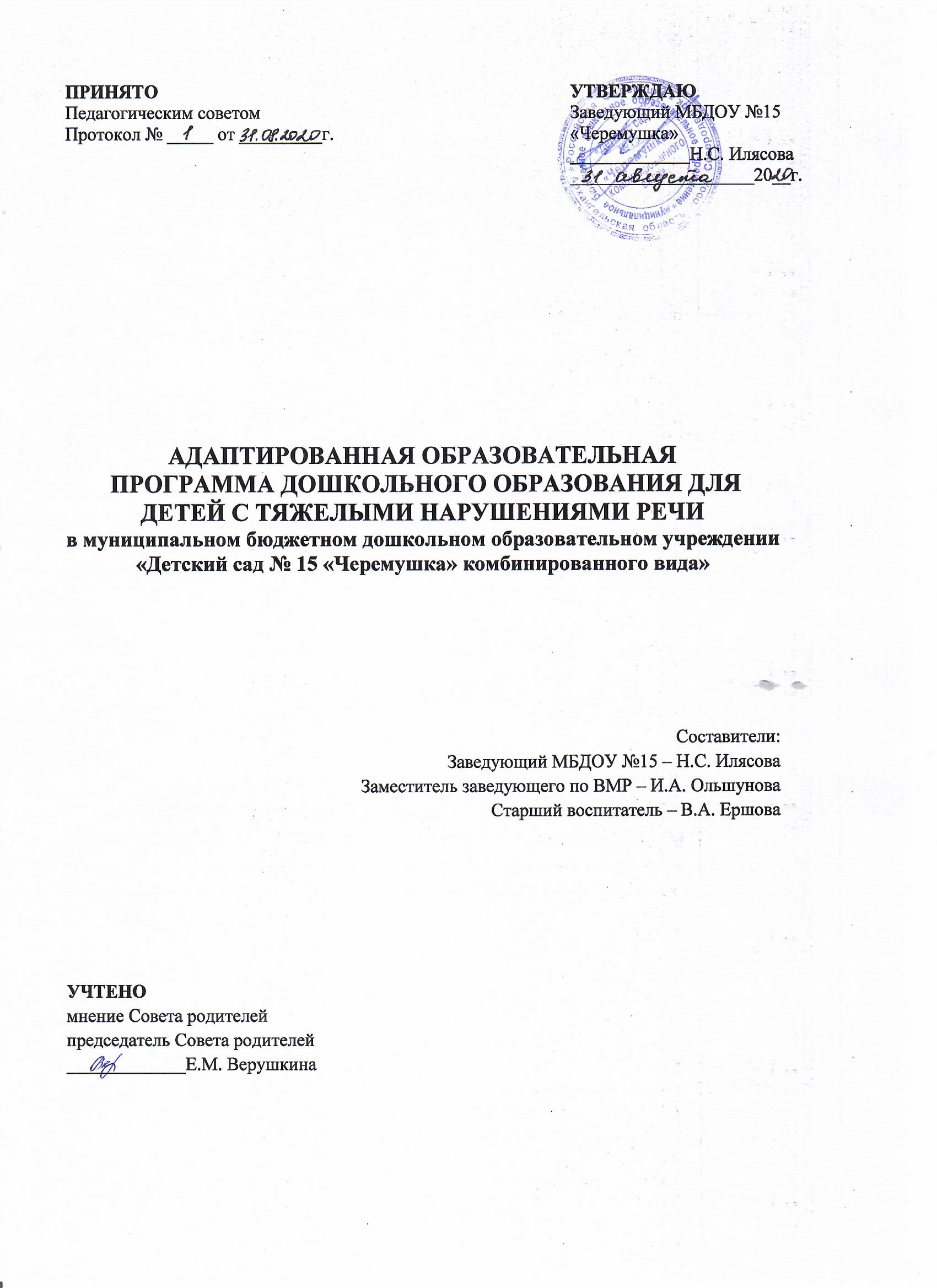 Содержание1.ЦЕЛЕВОЙ РАЗДЕЛ1.2. Пояснительная запискаАдаптированная образовательная программа МБДОУ № 15 Черемушка для детей с тяжелыми нарушениями речи (далее - Программа) разработана педагогическим коллективом в соответствии с Федеральным государственным образовательным стандартом дошкольного образования, с учетом комплексной образовательной программы дошкольного образования «Детство» / Т.И. Бабаева, А.Г. Гогоберидзе, О.В. Солнцева и др. — СПб.: ООО «Издательство «Детство - Пресс», 2019.- 352 с./Рецензия от 26 июня 2019 г. ФГБОУ ВО МГППУ/ и комплексной образовательной программы дошкольного образования для детей с тяжелыми нарушениями речи (общим недоразвитием речи) с 3 до 7 лет./ Н.В. Нищевой/ издание 3-е, переработанное и дополненное в соответствии с ФГОС ДО. - СПб.: ООО "ИЗДАТЕЛЬСТВО "ДЕТСТВО-ПРЕСС", 2018. - 240 с. /Рецензия ФГБОУ ВО «УдГУ»,протокол № 6 от 27.06.2019 г. заседания Учебно-методической Комиссии Института педагогики, психологии и социальных технологий ФГБОУ ВО «УдГУ»/Основными документами, регламентирующими ценностно-целевые и методологические основы данной Программы, являются:Федеральный закон от 29.12.2012 N 273-ФЗ (ред. от 31.07.2020) "Об образовании в Российской Федерации" (с изм. и доп., вступ. в силу с 01.08.2020);Закон № 712-41-ОЗ от 02.07.2013 года «Об образовании в Архангельской области»;«Порядок организации и осуществления образовательной деятельности по основным общеобразовательным программам - образовательным программам дошкольного образования (приказ Министерства просвещения Российской Федерации от 31 июля 2020 г. N 373»;Федеральный государственный образовательный стандарт дошкольного образования(утвержден приказом Министерства образования и науки Российской Федерации от 17.10.2013 № 1155);«Санитарно-эпидемиологические требования к устройству, содержанию и организации работы образовательных организаций и других объектов социальной инфраструктуры для детей и молодежи в условиях распространения новой коронавирусной инфекции (COVID-19)» (утверждены постановлением Главного государственного санитарного врача Российской Федерации от 30.06.2020№ 16 «Об утверждении СП» СП 3.1/2.4.3598-20);Программа определяет содержание и организацию образовательной и коррекционно- развивающей деятельности с детьми 5-7 лет, имеющими тяжелые нарушения речи (далее – ТНР). Программа реализуется в течение всего времени пребывания обучающихся в группе компенсирующей направленности для детей с ТНР. Реализация Программы осуществляется на родном языке из числа языков народов Российской Федерации-русском языке. Основой Программы является создание комплекса коррекционно-развивающей и образовательной деятельности с учетом особенностей развития детей данного контингента. Программа направлена на создание условий развития обучающихся с ограниченными возможностями здоровья, открывающих возможности индивидуализации, позитивной социализации, личностного и познавательного развития, развития инициативы и творческих способностей в сотрудничестве со взрослыми и сверстниками.Методологическую основу программы составляют культурно-деятельностная психология социализации ребенка и педагогика сотрудничества. Содержание программы включает три основных раздела – целевой, содержательный и организационный. Целевой раздел определяет цели и задачи программы, принципы и подходы к её формированию, планируемые результаты её освоения в виде целевых ориентиров, включает в себя характеристику МБДОУ, характеристику особенностей развития детей с ТНР, характеристику национальных, социокультурных, климатических условий, в которых осуществляется образовательная деятельность.Содержательный раздел включает описание образовательной деятельности в соответствии с направлениями развития ребенка в пяти образовательных областях (социально-коммуникативной, познавательной, речевой, художественно-эстетической, физической), раскрывает задачи и содержание коррекционно-развивающей работы, вариативные формы, методы, средства реализации программы, особенности образовательной деятельности разных видов и культурных практик, способы и направления поддержки детской инициативы, направления взаимодействия с семьями воспитанников, особенности организации педагогической диагностики и мониторинга, психолого- педагогического сопровождения воспитанников, игры как особого пространства ребенка. Организационный раздел описывает систему условий реализации образовательнойдеятельности: (психолого-педагогических, материально-технических, особенностей организации развивающей предметно-пространственной среды), включает в себя характеристику режима дня, отражает особенности традиционных событий, праздников, мероприятий. В дополнительном разделе представлена краткая презентация Программы для родителей (законных представителей) обучающихся.Программа включает в себя обязательную часть и часть, формируемую участниками образовательных отношений в МБДОУ. Часть, формируемая участниками образовательных отношений, учитывает специфику МБДОУ, группы, особенности развития, образовательные потребности, интересы обучающихся и их родителей (законных представителей), сложившиеся в МБДОУ традиции, специфику национальных, социокультурных, природно-климатических условий, в которых осуществляется образовательная деятельность, возможности кадрового потенциала, включает дополнительные парциальные программыи собственный положительный опыт практической деятельности педагогов МБДОУ.1.3 Цели и задачи ПрограммыОбязательная частьЦели и задачи реализации образовательного содержания Программы определенысоответствующим  разделом  комплексной  образовательной  программы  дошкольного   образования«Детство»  /  Т.И.  Бабаева,  А.Г.  Гогоберидзе,  О.В.  Солнцева  и  др.  —  СПб.:  ООО «Издательство«Детство - Пресс», 2019.- 352 с. /Рецензия от 26 июня 2019 г. ФГБОУ ВО МГППУ/Цели и задачи коррекционно-развивающей работы по речевому развитию определены соответствующим разделом «Образовательной программы дошкольного образования для детей с тяжелыми нарушениями речи (общим недоразвитием речи) с 3 до 7 лет». - Н.В. Нищева. - СПб.: ООО«ИЗДАТЕЛЬСТВО «ДЕТСТВО-ПРЕСС», 2018.- с. 4Часть, формируемая участниками образовательных отношенийЦель Программы: создание условий для воспитательно-образовательного и коррекционно- развивающего процесса, обеспечивающих, физическое и личностное развитие, успешную социализацию, развитие способностей и поддержку индивидуальности обучающихся с тяжелыми нарушениями речи.Задачи Программы:Обеспечить охрану и укрепление физического и психического здоровья детей, в том числе их эмоциональное благополучие.Способствовать развитию познавательной, коммуникативной активности и ценностных ориентаций воспитанников, определяющих поведение, деятельность и отношение к миру. 3.Формировать социокультурную среду, соответствующую возрастным и индивидуальным особенностям детей.Проектировать образовательный, коррекционный и воспитательный процесс с применением инновационных форм работы с детьми с ТНР.Обеспечить вариативность и разнообразие содержания и форм образования в МБДОУ посредством организации сотрудничества с социальными институтами города.Обеспечить психолого-педагогическое сопровождение семьи и повышениекомпетентности родителей (законных представителей) в вопросах развития и образования, охраны и укрепления здоровья детей.Содействовать вовлечению родителей (законных представителей) в жизнь ребенка в детском саду.Задачи реализации Программы в части специфики национальных, социокультурных, природно-климатических условий, в которых осуществляется образовательная деятельность: 1.Развивать у детей интерес к родному городу, краю, их достопримечательностям, событиям прошлого и настоящего.Создать условия, обеспечивающие познание ребенком ценностей истории и культуры родного города и края.Развивать эмоционально-эстетическую сферу ребёнка в процессе восприятия музыкальных, литературных, архитектурных, изобразительных произведений искусствародного края.Формировать представления об особенностях трудовой деятельности родителей и близких родственников и ценности их труда для России.Формировать представления о крупных предприятиях города и родного края. 6.Содействовать проявлению инициативности и желания принимать участие в традициях малой родины, культурных мероприятиях и социальных акциях.7.Знакомить детей с жизнью и деятельностью известных жителей города, родного края. 8.Воспитывать бережное отношение и чувство гордости за свою малую родину, её культуру и достижения.Принципы и подходы к реализации Программы Обязательная частьПринципы и подходы к реализации Программы определены соответствующим разделом комплексной образовательной программы дошкольного образования «Детство» (Т.И. Бабаева, А.Г. Гогоберидзе, О.В. Солнцева. - СПб:ООО «Издательство «Детство-пресс», 2019) - с. 9-10.Часть, формируемая участниками образовательных отношений.Реализация Программы осуществляется в соответствии с принципами:Поддержка разнообразия детства. Современный мир характеризуется многообразиемсоциальных, личностных, культурных, языковых, этнических особенностей, религиозных и других общностей и ценностей. Программа рассматривает это разнообразие как ценностный образовательный ресурс и предполагает использование разнообразия для обогащения образовательного процесса, построения его с учетом региональной специфики, социокультурной ситуации развития каждого ребенка, его возрастных и индивидуальных особенностей, ценностей, мнений и способов их выражения.Сохранение уникальности и самоценности детства как важного этапа в общем развитиичеловека. Самоценность детства – понимание детства как периода жизни значимого самого по себе, значимого тем, что происходит с ребенком сейчас, а не тем, что этот этап является подготовкой к последующей жизни. Этот принцип подразумевает полноценное проживание ребенком всех этапов детства (младенческого, раннего и дошкольного детства), обогащение (амплификацию) детского развития.Позитивная социализация ребенка предполагает, что освоение ребенком культурных норм, средств и способов деятельности, культурных образцов поведения и общения с другими людьми, приобщение к традициям семьи, общества, государства происходят в процессе сотрудничества со взрослыми и другими детьми, направленного на создание предпосылок к полноценной деятельности ребенка в изменяющемся мире.Личностно-развивающий и гуманистический характер взаимодействия взрослых и детей предполагает базовую ценностную ориентацию на достоинство каждого участника взаимодействия, уважение и безусловное принятие личности ребенка, доброжелательность, внимание к ребенку, его состоянию,	настроению,	потребностям,	интересам.	Личностно-развивающее	взаимодействие является неотъемлемой составной частью социальной ситуации развития ребенка, условием его эмоционального благополучия и полноценного развития.Содействие и сотрудничество детей и взрослых, признание ребенка полноценным участником (субъектом) образовательных отношений предполагает активное участие всехсубъектов образовательных отношений – как детей, так и взрослых – в реализации программы. Каждый участник имеет возможность внести свой индивидуальный вклад в ход игры, занятия, проект, в планирование образовательного процесса, может проявить инициативу. Принцип содействия предполагает диалогический характер коммуникации между всеми участниками образовательных отношений. Детям предоставляется возможность высказывать свои взгляды, свое мнение, занимать позицию и отстаивать ее, принимать решения и брать на себя ответственность в соответствии со своими возможностями.Взаимодействие с организациями социализации, образования, охраны здоровья и другими партнерами способствует обогащению социального и/или культурного опыта детей,приобщению детей к национальным традициям (посещение театров, музеев, освоение программ дополнительного образования), к природе и истории родного края; содействует проведению совместных проектов, экскурсий, праздников, посещению концертов, а также удовлетворению особых потребностей детей, оказанию психолого-педагогической и/или медицинской поддержки в случае необходимости.Индивидуализация образования предполагает такое построение образовательной деятельности, которое открывает возможности для определения индивидуальной траекторииразвития каждого ребенка, учитывающей его интересы, мотивы, способности и возрастно- психологические особенности. При этом сам ребенок становится активным в выборе содержания своего образования, разных форм активности. С целью реализации этого принципа осуществляется регулярное наблюдение за развитием ребенка, трансляция его успехов и достижений сверстникам и родителям	(законным	представителям)	через	различные		компоненты		индивидуализации развивающей		предметно-пространственной		среды;		помощь	ребенку	в	сложной	ситуации; предоставление ребенку возможности выбора в разных видах деятельности, акцентирование внимания на инициативности, самостоятельности и активности ребенка.Развивающее вариативное образование. Этот принцип предполагает, что образовательное содержание предлагается ребенку через разные виды деятельности с учетом его актуальных и потенциальных возможностей усвоения этого содержания и совершения им тех или иных действий, с учетом его интересов, мотивов и способностей. Данный принцип предполагает работу педагога с ориентацией на зону ближайшего развития ребенка, что способствует развитию, расширению как явных, так и скрытых возможностей ребенка.Принцип интеграции образовательных областей. Содержание образовательной деятельности в одной конкретной области тесно связано с другими областями. Интеграцияобразовательного содержания соответствует особенностям развития детей дошкольного возраста. Организация коррекционно-развивающего процесса строится с учетом принципов:Принцип интеграции специалистов. Этот принцип предусматривает совместнуюработу воспитателей, учителя-логопеда, педагога-психолога, инструктора по физическому воспитанию, инструктора по плаванию, музыкального руководителя. Благодаря комплексному подходу и интеграции выполнение коррекционных, развивающих ивоспитательных задач осуществляется более эффективно.Принцип соответствия требований, методов, приемов и условий образования особенностям развития детей. Принцип предполагает использование адекватных методов и приемов работы, которые позволяют эффективно решать общеобразовательные и коррекционные задачи с учетом особенностей развития детей.Принцип индивидуализации в подборе методов и приемов коррекционной работы в зависимости от имеющихся нарушений.Принцип системности воздействия с обеспечением определенного подбора методов и форм работы и последовательности их применения.Принцип единства диагностики и коррекции. Этот принцип реализуется при планировании коррекционно-развивающего обучения, построении индивидуального маршрута развития, предполагает организацию системного мониторинга и планирование коррекционно- развивающей работы с детьми по результатам мониторинга.Часть, формируемая участниками образовательных отношений Сведения об учрежденииМуниципальное бюджетное дошкольное образовательное учреждение «Детский сад №15«Черемушка» комбинированного вида». Юридический адрес МБДОУ № 15:164520, Российская Федерация, Архангельская область, город Северодвинск, улица Торцева, дом 4а .Фактический адрес МБДОУ № 15:корпус № 1 – ул. Торцева, д.  4а., корпус № 2 - улица Советская, д. 3а., корпус № 3 -улица Первомайская, д. 3а.Адрес электронной почты: cheremushka15@yandex.ru Сайт: http://cheremushka29.ruКонтактные телефоны:корпус №1: 8(8184) 56-39-33 — заведующий8(8184) 56-39-33 – медкабинеткорпус №2: 8(8184) 56-95-00 –заведующий8(8184) 55-19-42— медкабинет, делопроизводитель8(8184) 56-33-15 — бухгалтериякорпус №3: 8(8184) 56-68-22 — заведующий8(8184) 56-68-22 – медкабинетДошкольное образование в муниципальное бюджетное дошкольное образовательное учреждение«Детский сад №15 «Черемушка» комбинированного вида» (далее — МБДОУ) осуществляется в соответствии с настоящей образовательной программой дошкольного образования.МБДОУ осуществляет свою образовательную, правовую, хозяйственную деятельность на основе законодательных нормативных документов:Лицензия на право ведения образовательной деятельности, выдана Министерством образования и науки Архангельской области 06.11.2015, № 6027Устав МБДОУ утвержден распоряжением УО Администрации Северодвинска № 52-р от 05.08.2015 МБДОУ объединяет 3 корпуса, в нем насчитывается 16 групп общеразвивающей направленности (группы раннего и дошкольного возраста) и 1 группа компенсирующей направленности для детей с ТНР.Педагогический коллектив группы компенсирующей направленности для детей с ТНРвключает в себя 2 воспитателя и 5 специалистов: педагог-психолог, учитель-логопед, инструктор по физической культуре, инструктор по физической культуре (плавание), музыкальный руководитель. Воспитатели имеют среднее профессиональное образование, стаж работы более 25 лет, аттестованы на высшую и первую квалификационную категории.Все специалисты имеют высшее профессиональное образование, высшую и первую квалификационные категории. Педагоги активно распространяют опыт профессиональной деятельности на различных уровнях, являются победителями и призерами Международных и Всероссийских педагогических конкурсов. Один раз в три года все педагогические работники проходят курсы повышения квалификации по данному направлению.Анализ контингента родителей (законных представителей) воспитанников.Более 70% родителей (законных представителей) имеют высшее образование, являются служащими организаций и предприятий города.Более 80% семей воспитанников являются полными, все семьи благополучны.Большинство родителей рассматривают сотрудничество детского сада и семьи как важноеусловие физического здоровья, коррекции имеющихся нарушений, эмоционального благополучия и успешного развития детей, готовы активно участвовать в мероприятиях групп и МБДОУ, поддерживают традиции, сложившиеся во взаимодействии с педагогами.Родители (законные представители) воспитанников заинтересованы в развитии детей, вкачестве приоритета, отдают предпочтение физическому, познавательному  и  социальному развитию. Отмечают важность создания в детском саду условий, в которых дети могут проявить свои способности, интересы, продемонстрировать личные успехи и достижения.Одним из ведущих направлений деятельности педагогического коллектива являетсяорганизация сотрудничества с родителями (законными представителями) воспитанников, что обеспечивает комфортное и полноценное проживание ребенком периода детства.В МБДОУ сложились традиции проведения совместных мероприятий педагогов, детей иродителей (законных представителей). Ежегодно проходят Фестиваль театра, педагогические гостиные по направлениям развития детей, реализуется творческий проект «Черемушка – территория детства», раз в 2 месяца в каждой группе проходят совместные мероприятия. Особое внимание уделяется социализации детей. Воспитанники МБДОУ ежегодно участвуют в проведении социальных и экологических акций, систематически принимают участие в городских социально- педагогических программах и проектах.В МБДОУ сложилась система взаимодействия с различными организациями города, используются вариативные формы сотрудничества по всем направлениям развития ребенка- дошкольника.В целях обеспечения индивидуализации образования в МБДОУ проводятся мероприятия, где дети могут представить свои успехи, достижения в различных областях: «Парад достижений», фестиваль познавательных проектов, концерты; в группах ведутся портфолио, в предметной среде используются компоненты индивидуализации.Инновационная деятельность МБДОУ. В 2018г МБДОУ присвоен:статус Региональной инновационной площадки по программе «Беломорские крепыши» - по физическому развитию дошкольников. (Распоряжение № 626 от 13.04.2018)статус Пилотной площадки по реализации мероприятий по профилактике стоматологических заболеваний детей дошкольного возраста (Основание: Письмо Министерства образования и науки Архангельской области «О «пилотных» ДОО» от 20.03.2018г № 209/02-09/9955)С 2021г МБДОУ является городским ресурсным центром по направлению «физическое развитие».Характеристика возрастных особенностей развития детей 5-7 летпредставлена в соответствующем разделе комплексной образовательной программы дошкольного образования «Детство» (Т.И. Бабаева, А.Г. Гогоберидзе, О.В. Солнцева. – СПб.: ООО «Издательство«Детство-пресс», 2019) - с.21-26.Характеристика особенностей развития детей с тяжелыми нарушениями речи.Дошкольники с тяжелыми нарушениями речи – это дети с поражением центральной нервной системы (или проявлениями перинатальной энцефалопатии), что обусловливает частое сочетание у них стойкого речевого расстройства с различными особенностями психической деятельности. У детей данной группы оказываются нарушенными произношение и различение звуков, недостаточнополноценно происходит овладение системой морфем, а, следовательно, плохо усваиваются навыки словоизменения и словообразования, словарный запас отстает от нормы, как по количественным, так и по качественным показателям; страдает связная речь. Наблюдается качественное своеобразие развития всех психических процессов.Общая характеристика детей по уровням речевого развития.Характеристика развития психических процессов.Дети с ТНР с трудом овладевают мыслительными операциями: анализом, синтезом, сравнением, для них характерна ригидность мышления. У детей с недоразвитием речинедостаточный объем сведений об окружающем, о свойствах предметов, возникают трудности в установлении причинно-следственных связей явлений. Дошкольники с ТНР по уровню сформированности логических операций, значительно отстают от своих нормально развивающихся сверстников.Воображение. По уровню продуктивной деятельности воображения дети с ТНР отстают от нормально развивающихся сверстников: для них характерна быстрая истощаемость процессов воображения; отмечаются использование штампов в работе, однообразность; детям требуется значительно больше времени для включения в работу, в процессе работы отмечается увеличение длительности пауз; наблюдается истощение деятельности. Как следствие, речевое недоразвитие (бедный словарь, несформированность фразовой речи, многочисленные аграмматизмы и др.) в сочетании с отставанием в развитии творческого воображения являются серьёзным препятствия для словотворчества детей.Внимание. У детей с ТНР недостаточные устойчивость, объем внимания, ограниченные возможности его распределения. Низкий уровень произвольного внимания приводит кнесформированности или значительному нарушению у них структуры деятельности. Особенности произвольного внимания у детей с недоразвитием речи ярко проявляются в характере отвлечений.Память. При относительно сохранной смысловой, логической памяти у детей с ТНР заметно снижена слуховая память и продуктивность запоминания по сравнению с нормально говорящими детьми. Дети часто забывают сложные инструкции (трех-, четырехступенчатые, опускают некоторые их элементы и меняют последовательность предложенных заданий; запоминание вербальных стимулов у детей с ТНР значительно хуже, чем у детей без речевой патологии.Восприятие. Нарушение восприятия отмечается у всех детей с нарушением речи. Так, при зрительном опознании предмета в усложненных условиях дети с общим недоразвитием воспринимают образ предмета с определенными трудностями, им требуется больше времени для принятия решения, отвечая, они проявляют неуверенность, допускают отдельные ошибки в опознании.Важно отметить, что при ТНР у детей нарушено формирование пространственныхпредставлений. Формирование представлений о ведущей руке, о частях лица, тела происходит позднее, чем у нормально развивающихся сверстников. Многие пространственные понятия дети осваивают только в ходе специального обучения. Они затрудняются в понимании предлогов и наречий, отражающих пространственные отношения. Эти дети испытывают трудности в дифференциации понятий «справа» и «слева», обозначающих местонахождение объекта, а также наблюдаются трудности ориентировки в собственном теле.Моторика. Тонкие движения пальцев рук слабо сформированы и, как правило, отстают от возрастных норм, хотя общая моторика при этом может быть нормальной и даже выше нормы.Для детей с тяжелыми нарушениями речи характерно некоторое отставание в развитиидвигательной сферы: движения у них плохо координированы, снижены скорость и четкость их выполнения. Дети испытывают трудности при выполнении движений по словесной инструкции. Отстают от нормально развивающихся сверстников в воспроизведении двигательных упражнений и заданий пространственно-временным параметрам. Недостаточная координация движений прослеживается во всех видах моторики: общей, мимической, мелкой и артикуляционной.Характерными являются особенности развития мимической моторики. Страдает точность и полнота выполнения движений. При сохранных непроизвольных движениях отмечается появление содружественных движений при попытке выполнить произвольные движения; выявляется неполнота и неточность в работе мышц и органов артикуляционного аппарата.Эмоционально-волевая сфера. У детей с ТНР наблюдается нестабильность эмоционально- волевой сферы. В психическом облике этих детей наблюдаются отдельные черты общейэмоционально-волевой незрелости, слабая регуляция произвольной деятельности. Отмечаются аффективные реакции: дети осознают свой дефект, вследствие чего появляется негативное отношение к речевому общению, инициативы в общении обычно такие дети не проявляют, зачастую этому мешают непонимание словесных инструкций или невозможность высказать своё пожелание.Коммуникация. Следствием речевых нарушений являются снижение потребности в общении, несформированность форм коммуникации (диалогическая и монологическая речь, особенности поведения: незаинтересованность в контакте, неумение ориентироваться в ситуации общения, негативизм. Ограниченность речевого общения ребёнка во многом способствует развитиюотрицательных качеств характера: застенчивости, нерешительности, негативизму, замкнутости, заниженной, самооценке, агрессивности.Специфика национальных, социокультурных, климатических условий, в которых осуществляется образовательная деятельность.Планируемые результаты освоения детьми образовательной программы. Обязательная частьПланируемые результаты освоения Программы определены соответствующим разделом комплексной образовательной программы дошкольного образования «Детство» (Т.И. Бабаева, А.Г., Гогоберидзе, О.В. Солнцева. – СПб.: ООО «Издательство «Детство-пресс», 2019) - с.42-48.Планируемые результаты коррекционно-развивающей работы:-ребенок осуществляет слуховую и слухопроизносительную дифференциацию звуков по всем дифференциальным признакам;-владеет простыми формами фонематического анализа, способен осуществлять сложные формы фонематического анализа, осуществляет операции фонематического синтеза;-владеет понятиями «слово», «слог», «предложение»;-осознает слоговое строение слова, осуществляет слоговой анализ и синтез слов;-умеет составлять графические схемы слогов, слов, предложений;-знает печатные буквы, умеет их воспроизводить;-правильно произносит звуки (в соответствии с онтогенезом);-воспроизводит слова различной звукослоговой структуры;-усваивает значения новых слов на основе углубленных знаний о предметах и явлениях окружающего мира-употребляет слова, обозначающие личностные характеристики, с эмотивным значением, многозначные слова;-умеет подбирать слова с противоположным и сходным значением-умеет осмысливать образные выражения и объяснять смысл поговорок (при необходимости прибегает к помощи взрослого)-правильно употребляет грамматические формы слова; продуктивные и непродуктивные словообразовательные модели;-умеет подбирать однокоренные слова, образовывать сложные слова;-умеет строить простые распространенные предложения; предложения с однородными членами; простейшие виды сложносочиненных и сложноподчиненных предложений; сложноподчиненных предложений с использованием подчинительных союзов;-составляет различные виды описательных рассказов, текстов с соблюдением цельности и связности высказывания;-умеет составлять творческие рассказы.Часть, формируемая участниками образовательных отношений.Дети:У выпускника группы сформировано ценностное отношение к здоровью, он имеет четкие представления о правилах здорового образа жизни, о значении двигательной деятельности для здоровья. Имеет представления о видах спорта, которые распространены в нашем регионе. Знает известных спортсменов Архангельской области. Проявляет интерес к самосовершенствованию в двигательной деятельности, в развитии физических качеств. Имеет опыт презентации своих спортивных достижений. Умеет плавать.Выпускник имеет опыт устных публичных выступлений, презентации проектов с использованием мультимедийных презентаций, плакатов.Выпускник группы имеет опыт участия в городских творческих и социально ориентированных проектах, в конкурсах, викторинах и олимпиадах разного уровня.У выпускника сформировано ценностное отношение к природе, навыки природоохранного поведения.Выпускник имеет опыт участия в социальных, благотворительных и экологических акциях. 6.Выпускник знает основные источники информации, владеет элементарными умениями её поиска совместно со взрослым, умеет анализировать информацию и делать выводы.Выпускник понимает своеобразие и уникальность родного края, знает ведущие предприятия Архангельской области, достопримечательности, промыслы.Выпускник осознает свои интересы, успешность, имеет опыт презентации своих достижений в различных видах деятельности.Педагоги:1.Владеют современными образовательными и коррекционно-развивающими технологиями. 2.Осуществляют инновационную деятельность.3.Активно распространяют педагогический опыт. 4.Ориентируются в современном образовательном пространстве. 5.Владеют корпоративной этикой.6.Заинтересованы в создании положительного имиджа МБДОУ в городе. Родители:Принимают активное участие в жизни детей в детском саду, в управлении МБДОУ.Владеют психолого-педагогическими знаниями.СОДЕРЖАТЕЛЬНЫЙ РАЗДЕЛОписание образовательной деятельности в соответствии с направлениями развития ребенка, представленными в пяти образовательных областях по возрастным группам Обязательная часть программыОписание образовательной деятельности в соответствии с направлениями развития ребенка дошкольного возраста, представленными в четырех образовательных областях, представлено соответствующим разделом комплексной образовательной программы дошкольного образования«Детство» ( Т.И. Бабаева, А.Г. Гогоберидзе, О.В. Солнцева – СПб.: ООО «Издательство «Детство- пресс», 2019):«Социально-коммуникативное развитие» [с. 104 - 115];«Познавательное развитие» [с. 121 - 130];«Художественно-эстетическое развитие» [с. 156 - 172];«Физическое развитие» [с. 178 - 185].Описание образовательной работы по образовательной области «речевое развитие»представлено в соответствующем разделе «Образовательной программы дошкольного образования для детей с тяжелыми нарушениями речи (общим недоразвитием речи) с 3 до 7 лет». - Н.В. Нищева. - СПб.: ООО «ИЗДАТЕЛЬСТВО «ДЕТСТВО-ПРЕСС», 2018.- с.84-90Часть, формируемая участниками образовательных отношений. Используемые парциальные программыПознавательное развитиеФормирование первичных представлений о малой родине и Отечестве, многообразии стран и народов мира5-6 летОсвоение представлений о названии ближайших улиц (Советская, Железнодорожная, А.Торцева), об учреждениях микрорайона (Севмаш, ДЮСШ № 1, библиотека им. А.С.Пушкина и др.), назначении некоторых общественных учреждений города — магазинов, поликлиник, больниц, кинотеатров, кафе. Формирование представлений о некоторых общественных праздниках и событиях (День матери, День Победы, День защиты детей и др.)6-7 летРасширение представлений о родном городе — его гербе, истории его происхождения, улицах города (Советская, Железнодорожная, А.Торцева, Привокзальная площадь, площадь Победы), учреждениях культуры (Драматический театр, краеведческий музей, библиотека им.А.С.Пушкина), некоторых архитектурных особенностях города, его достопримечательностях. Понимание назначения общественных учреждений, разных видов транспорта. Расширение представлений об историческом прошлом Северодвинска. Знакомство с известными людьми города, работой служб быстрого реагирования (Служба спасения, Служба скорой помощи, ППС). Овладение представлениями о местах труда и отдыха людей в городе, традициях городской жизни. Формирование представлений о некоторых общественных праздниках и событиях (День матери, День Победы, День защиты детей, День знаний и др.)Освоение представлений об Архангельской области – название региона, традиции и обычаикрая, народные промыслы, крупные предприятия, выдающиеся земляки (С. Писахов, Б. Шергин, М. Ломоносов). Знакомство с историей края. Знакомство с музеем под открытым небом – Малые Карелы.Ребенок открывает мир природы 5-6 летФормирование    представлений  об   особенностях	природы Архангельской области (растения, животные). Формирование элементарных представлений о климатических особенностях родного края (короткий световой день зимой, преобладание холодной погоды). Установление взаимосвязи между особенностями климата, флоры и фауны. Формирование навыков природоохранного поведения.6-7 летУвеличение объема представлений об особенностях флоры и фауны родного края. Расширение представлений о климатических особенностях родного края (короткий световой день зимой, преобладание холодной погоды, частые осадки). Развитие умений вести длительные наблюдения за погодой (температура, направление и сила ветра, осадки), обобщать результаты наблюдений, сравнивать. Формирование представлений о заповедниках Архангельской области (Кенозерский парк, Пинежский заповедник, Большой Арктический заповедник).Первые шаги в математику. Исследуем и экспериментируем. 5-6 летМоделирование с геометрическими рамками по образцу, по заданию, по представлению. Развитие зрительно-моторной координации (упражнения на срисовывание 2-х фигур). Развитие комбинаторных способностей (выполнение заданий с кубиками Никитина – 9-12 кубиков). Развитие умений выполнять действия в заданной последовательности (по стрелке). Развитие конструктивных действий с наборами геометрических фигур, со счетными палочками. Решение логических задач на разбиение по 3-4 свойствам (Блоки Дьенише)6-7 летМоделирование с геометрическими рамками по образцу, по заданию, по представлению. Развитие зрительно-моторной координации (упражнения на срисовывание 3-х фигур). Развитие комбинаторных способностей (выполнение заданий с кубиками Никитина – 12-16 кубиков).Развитие умений выполнять действия в заданной последовательности (по стрелке). Развитие конструктивных действий с наборами геометрических фигур, со счетными палочками. Решение логических задач на разбиение по 4-5 свойствам (Блоки Дьенише)Речевое развитие.Знакомство с книжной культурой, детской литературой.Формирование интереса к слушанию литературных произведений о жизни, традициях поморов (Б.Шергин, С. Писахов).Художественно-эстетическое развитие/Изобразительное искусство. 5-6 летСкульптура.Знакомство	с	Каргопольской	игрушкой.	Освоение	особенностей	содержания,	средств выразительности.6-7 летДекоративно-прикладное искусство.Знакомство с Мезенской росписью. Освоение цветовых сочетаний, узоров и орнаментов росписи.Музыка.Задачи и содержание раздела представлены в парциальной программе по музыкальному воспитанию детей дошкольного возраста «Ладушки»» (И. Каплунова, И. Новоскольцева, издательство «Невская нота», 2015) - с.23-108.Физическое развитие. Плавание.5-6 лет.Передвижение в воде шагом (с задержкой на носке, с мешочком на голове, шаг противоходом, шаг продольной и поперечной змейкой, перекатом с пятки на носок, приставными шагами, мелким и широким шагом, с высоким подниманием колена, в полуприседе, с заданиями, спиной вперед,на внешних сводах стоп, в чередовании с бегом). Передвижение в воде бегом (в колонне по одному, парами, «змейкой», со сменой темпа, со сменой ведущего, по диагонали, с высоким подниманием колена, на носках, челночный бег, в медленном темпе без помощи и с помощью рук).Передвижение прыжками (на обеих ногах, со сменой ног, на одной ноге, с поворотами кругом, прыжки вверх, прыжки с выбросом ноги вперед). Погружение в воду с головой (задержка дыхания на счет 2,4,8,10), ныряние. Скольжение на животе без и с работой ног, с круговыми движениямирук, с опорой о поручень, плавательную доску и без опоры.6-7 лет.Передвижение в воде шагом (гимнастический шаг, с задержкой на носке, с мешочком на голове, шаг противоходом, шаг продольной и поперечной змейкой, перекатом с пятки на носок, приставными шагами, мелким и широким шагом, с высоким подниманием колена, в полуприседе,с заданиями, спиной вперед, на внешних сводах стоп, в чередовании с бегом). Передвижение в воде бегом (в колонне по одному, парами, «змейкой», со сменой темпа, со сменой ведущего, по диагонали, с высоким подниманием колена, на носках, челночный бег (5 раз по 8 метров), в медленном темпе без помощи и с помощью рук, спиной вперед, галопом правым и левым боком). Передвижение прыжками (на обеих ногах, со сменой ног, на одной ноге, с поворотами кругом, прыжки вверх, прыжки с выбросом ноги вперед, из обруча в обруч, лежащих на воде). Погружениев воду с головой (задержка дыхания на счет 2,4,8,10,12,14,16). Скольжение на животе без и с работой ног, с круговыми движениями рук, с опорой о поручень, плавательную доску и без опоры, с поворотом головы для вдоха и с задержкой дыхания. Скольжение на спине с опорой наплавательную доску, с поддержкой головы шестом и без опоры, отталкиваясь от бортика, с одновременным движением рук и ног.Задачи и содержание коррекционно-развивающей работы по речевому развитию.Описание коррекционно-развивающей работы по образовательной области «речевоеразвитие» представлено в соответствующем разделе «Образовательной программы дошкольного образования для детей с тяжелыми нарушениями речи (общим недоразвитием речи) с 3 до 7 лет». - Н.В. Нищева. - СПб.: ООО «ИЗДАТЕЛЬСТВО «ДЕТСТВО-ПРЕСС», 2018.- с.84-905-6 лет.Развитие словаря.Уточнить и расширить запас представлений на основе наблюдения и осмысления предметов и явлений окружающей действительности, создать достаточный запас словарных образов.Обеспечить переход от накопленных представлений и пассивного речевого запаса к активному использованию речевых средств. Расширить объем правильно произносимых существительных – названий предметов, объектов, их частей по всем изучаемым лексическим темам. Учить группировать предметы по признакам их соотнесенности и на этой основе развивать понимание обобщающего значения слов, формировать доступные родовые и видовые обобщающие понятия.Расширить глагольный словарь на основе работы по усвоению понимания действий, выраженных приставочными глаголами; работы по усвоению понимания действий, выраженных личными и возвратными глаголами. Учить различать и выделять в словосочетаниях названия признаков предметов по их назначению и по вопросам какой? какая? какое?, обогащать активный словарь относительными прилагательными со значением соотнесенности с продуктами питания,растениями, материалами; притяжательными прилагательными, прилагательными с ласкательным значением. Учить сопоставлять предметы и явления и на этой основе обеспечить понимание и использование в речи слов-синонимов и слов-антонимов. Расширить понимание значения простых предлогов и активизировать их использование в речи. Обеспечить усвоение притяжательных местоимений, определительных местоимений, указательных наречий, количественных и порядковых числительных и их использование в экспрессивной речи. Закрепить понятие слово и умение оперировать им.Формирование и совершенствование грамматического строя речи. Обеспечить дальнейшее усвоение и использование в экспрессивной речи некоторых форм словоизменения: окончаний имен существительных в единственном и множественном числе в именительном падеже, в косвенных падежах без предлога и с простыми предлогами; окончанийглаголов настоящего времени, глаголов мужского и женского рода в прошедшем времени. Обеспечить практическое усвоение некоторых способов словообразования и на этой основе использование в экспрессивной речи существительных и прилагательных с уменьшительно- ласкательными суффиксами, существительных с суффиксами -онок,- енок, -ат,-ят, глаголов с различными	приставками.	Научить		образовывать	и		использовать	в	экспрессивной	речи относительные	и	притяжательные	прилагательные.		Совершенствовать	навык	согласования прилагательных и числительных с существительными в роде, числе, падеже. Совершенствовать умение составлять простые предложения по вопросам, по картинке и по демонстрации действия, распространять их однородными членами. Сформировать умение составлять простые предложения с противительными союзами, сложносочиненные и сложноподчиненные предложения. Сформировать понятие предложение и умение оперировать им, а также навык анализа простого двусоставного предложения из двух-трех слов (без предлога).Развитие фонетико-фонематической системы языка и навыков языкового анализа. Развитие просодической стороны речиФормировать правильное речевое дыхание и длительный ротовой выдох.Закрепить навык мягкого голосоведения. Воспитывать умеренный темп речи по подражанию педагогу и в упражнениях на координацию речи с движением. Развивать ритмичность речи, ее интонационную выразительность, модуляцию голоса.Коррекция произносительной стороны речиЗакрепить правильное произношение имеющихся звуков в игровой и свободной речевой деятельности. Активизировать движения речевого аппарата, готовить его к формированию звуков всех групп. Сформировать правильные уклады шипящих, аффрикат, йотированных и сонорных звуков, автоматизировать поставленные звуки в свободной речевой и игровой деятельности.Работа над слоговой структурой слова.Cовершенствовать умение различать на слух длинные и короткие слова. Учить запоминать и воспроизводить цепочки слогов со сменой ударения и интонации, цепочек слогов с разными согласными и одинаковыми гласными; цепочек слогов со стечением согласных. Обеспечить дальнейшее усвоение и использование в речи слов различной звукослоговой структуры.Сформировать навыки слогового анализа и синтеза слов, состоящих из двух слогов, одного слога, трех слогов. Закрепить понятие слог и умение оперировать им.Совершенствование фонематического восприятия, навыков звукового анализа и синтеза Совершенствовать умение различать на слух гласные звуки. Закрепить представления огласных и согласных звуках, их отличительных признаках. Упражнять в различении на слух гласных и согласных звуков, в подборе слов на заданные гласные и согласные звуки. Формировать умение различать на слух согласные звуки, близкие по артикуляционным признакам в ряду звуков, слогов, слов, в предложениях, свободной игровой и речевой деятельности. Закреплять навык выделения заданных звуков из ряда звуков, гласных из начала слова, согласных из конца и начала слова.Совершенствовать навык анализа и синтеза открытых и закрытых слогов, слов из трех-пяти звуков (в случае, когда написание слова не расходится с его произношением). Формировать навык различения согласных звуков по признакам: глухой-звонкий, твердый-мягкий. Закрепить понятия звук, гласный звук, согласный звук. Сформировать понятия звонкий согласный звук, глухой согласный звук, мягкий согласный звук, твердый согласный звук.Развитие связной речи и речевого общения.Воспитывать активное произвольное внимание к речи, совершенствовать умение вслушиваться в обращенную речь, понимать ее содержание, слышать ошибки в чужой и своей речи.Совершенствовать умение отвечать на вопросы кратко и полно, задавать вопросы, вести диалог, выслушивать друг друга до конца. Учить составлять рассказы-описания, а затем и загадки описания  о предметах и объектах по образцу, предложенному плану; связно рассказывать о содержании серии сюжетных картинок и сюжетной картины по предложенному педагогом или коллективно составленному плану. Совершенствовать навык пересказа хорошо знакомых сказок и коротких текстов. Совершенствовать умение «оречевлять» игровую ситуацию и на этой основе развивать коммуникативную функцию речи.6-7 лет.Развитие словаря.Расширять, уточнять и активизировать словарь на основе систематизации и обобщениязнаний об окружающем. Учить практическому овладению существительными с уменьшительными и увеличительными суффиксами, существительными суффиксами единичности; существительными, образованными от глаголов. Обогащать экспрессивную речь сложными словами, неизменяемыми словами, словами-антонимами и словами-синонимами. Расширять представления о переносном значении и многозначности слов. Учить использовать слова в переносном значении, многозначные слова.	Обогащать   экспрессивную   речь		прилагательными с уменьшительными суффиксами, относительными	и	притяжательными	прилагательными;	прилагательными,	обозначающими моральные качества людей. Способствовать дальнейшему овладению приставочными глаголами, глаголами с оттенками значений. Способствовать практическому овладению всеми простыми и основными сложными предлогами. Обогащать экспрессивную речь за счет имен числительных, местоименных форм, наречий, причастий. Закрепить понятие слово и умение оперировать им.Формирование и совершенствование грамматического строя речи.Совершенствовать умение употреблять имена существительные единственного и множественного числа в именительном падеже и в косвенных падежах как в беспредложныхконструкциях, так и в конструкциях с предлогами. Совершенствовать умение образовывать и использовать имена существительные и имена прилагательные с уменьшительными суффиксами. Формировать умение образовывать и использовать имена существительные с увеличительными суффиксами и суффиксами единичности. Закрепить умение согласовывать прилагательные и числительные с существительными в роде, числе и падеже; подбирать однородные определения к существительным.	Сформировать	умение	образовывать	и	использовать	в	активной	речи сравнительную степень имен прилагательных. Закрепить умение образовывать и использовать возвратные глаголы, глаголы в разных временных формах, в том числе в форме будущего простого и будущего сложного времени. Совершенствовать навыки составления простых предложений по вопросам, по демонстрации действия, по картине; распространения простых предложений однородными членами. Совершенствовать навыки составления и использования сложносочиненных предложений с противопоставлением и сложноподчиненных предложений с придаточнымивремени, следствия, причины. Закрепить навыки анализа простых двусоставных распространенных предложений без предлогов. Сформировать навыки анализа предложений с простыми предлогами и навыки составления графических схем таких предложений.Закрепить знание некоторых правил правописания, с которыми дети были ознакомлены в предыдущей группе.Развитие фонетико-фонематической системы языка и навыков языкового анализа. Развитие просодической стороны речиПродолжить работу по развитию речевого дыхания, формированию правильнойголосоподачи и плавности речи. Учить соблюдать голосовой режим, не допускать форсирования голоса, крика. Учить детей произвольно изменять силу голоса: говорить тише, громче, умеренно громко, тихо, шепотом. Развивать тембровую окраску голоса, совершенствовать умение изменять высоту тона в играх. Учить говорить в спокойном темпе. Продолжать работу над четкостью дикции, интонационной выразительностью речи.Коррекция произносительной стороны речиАктивизировать и совершенствовать движения речевого аппарата. Уточнить произношениезвуков [j], [ц], [ч], [щ] в слогах, словах, предложениях, небольших текстах, в игровой и свободной речевой деятельности. Завершить автоматизацию правильного произношения звуков всех групп в свободной речевой деятельности.Работа над слоговой структурой слова, формирование навыков слогового анализа и синтеза Продолжить работу над трехсложными словами со стечением согласных и закрытымислогами (абрикос, апельсин) и введением их в предложения. Работать над односложными словами со стечением согласных в начале и конце слов (слон, мост) и над двусложными словами с двумя стечениями согласных (планка) и введением их в предложения. Работать над трех-, четырех-, и пятисложными словами со сложной звукослоговой структурой (динозавр, градусник, перекресток, температура) и введением их в предложения. Закрепить навыки слогового анализа и синтеза слов, состоящих из одного, двух, трех слогов.Совершенствование фонематических представлений, навыков звукового анализа и синтеза Закрепить представления о гласных и согласных звуках, их отличительных признаках.Упражнять в различении гласных и согласных звуков, в подборе слов на заданные гласные и согласные звуки.Закрепить представления о твердости-мягкости, глухости-звонкости согласных звуков. Упражнять вдифференциации согласных звуков по акустическим признакам и по месту образования.Познакомить с новыми звуками [j], [ц], [ч], [щ], [л], [л’], [р], [р’]. Сформировать умение выделять эти звуки на фоне слова, подбирать слова с этими звуками.Совершенствовать навыки звукового анализа и синтеза слов из трех - пяти звуков. Обучение грамоте.Познакомить с буквами Й, Е, Ё, Ю, Я, Ц, Ч, Щ, Л, Р, Ь, Ъ. Сформировать умение правильноназывать буквы русского алфавита. Развивать навыки выкладывания букв из палочек, кубиков, мозаики; «печатания»; лепки их из пластилина.Закрепить умение трансформировать буквы, различать правильно и неправильнонапечатанные буквы, «допечатывать» незаконченные буквы. Научить разгадывать ребусы, решать кроссворды, читать изографы.Развитие связной речи и речевого общения.Развивать стремление обсуждать увиденное, рассказывать о переживаниях, впечатлениях. Стимулировать развитие и формирование не только познавательного интереса, но и познавательного общения. Совершенствовать навыки ведения диалога, умение задавать вопросы, отвечать на них полно или кратко. Закреплять умение составлять описательные рассказы и загадки- описания о предметах и объектах по заданному плану и самостоятельно составленному плану.Совершенствовать навыки пересказа знакомых сказок и небольших рассказов. Сформировать навык пересказа небольших рассказов с изменением времени действия или лица рассказчика.Совершенствовать навык составления рассказов по серии картин и по картине, в том числе с описанием событий, предшествующих изображенному или последующих за изображенным событием.Описание вариативных форм, способов, методов и средств реализации Программы Обязательная частьОписание вариативных форм, способов, методов и средств реализации Программыпредставлено в соответствующем разделе комплексной образовательной программы дошкольного образования «Детство» (Т.И. Бабаева, А.Г. Гогоберидзе, О.В. Солнцева - СПб.: ООО «Издательство«Детство-пресс», 2019) - с. 185 – 198.Часть, формируемая участниками образовательных отношенийФормы, способы, методы и средства реализации адаптированной образовательнойпрограммы направлены на коррекцию имеющихся нарушений и обогащенное развитие ребенка, обеспечивающее единый процесс социализации-индивидуализации с учетом детских потребностей, возможностей, способностей и особенностей развития.При реализации Программы педагоги продумывают содержание и организацию совместного образа жизни детей, условия эмоционального благополучия и развития каждого ребенка, осуществляют развивающее взаимодействие с детьми, основанное на принципах личностно-ориентированной педагогики, сотрудничают с родителями (законными представителями), совместно с ними решая задачи воспитания, развития и коррекции.Реализация Программы осуществляется в следующих формах:непрерывная образовательная деятельностьобразовательная деятельность, осуществляемая в ходе режимных моментов, и культурные практикисамостоятельная деятельность детейвзаимодействие с родителямиФормы и методы коррекционно-развивающей работыОбязательная частьОписание форм и методов коррекционно-развивающей работы по образовательной области«речевое развитие» представлено в соответствующем разделе «Образовательной программы дошкольного образования для детей с тяжелыми нарушениями речи (общим недоразвитием речи) с 3 до 7 лет». - Н.В. Нищева. - СПб.: ООО «ИЗДАТЕЛЬСТВО «ДЕТСТВО-ПРЕСС», 2018.- с.151-163.Часть, формируемая участниками образовательных отношенийСодержание коррекционно-развивающей работы воспитателей с детьми в ходе режимных моментов.Особенности образовательной деятельности разных видов и культурных практик Обязательная частьОсобенности образовательной деятельности разных видов и культурных практикопределены соответствующим разделом комплексной образовательной программы дошкольного образования «Детство» (Т.И. Бабаева, А.Г. Гогоберидзе, О.В. Солнцева - СПб.: ООО «Издательство«Детство-пресс», 2019), с. 198 – 204.Часть, формируемая участниками образовательных отношенийОбразовательный процесс учитывает ведущие социальные потребности дошкольников:-потребность в положительных эмоциональных контактах с окружающими-потребность в активном познании и информационном обмене-потребность в самостоятельности и разнообразной деятельности по интересам-потребность в активном общении и сотрудничестве со сверстниками и взрослыми-потребность в самоутверждении, самореализации и признании своих достижений со стороны взрослых и сверстниковПрограмма строится на интегрированном решении задач образовательных областей.Интеграция направлена на достижение взаимосвязанности и практической направленности содержания образования.Особенности образовательной деятельности разных видов и культурных практикОбразовательная ситуация – это основная единица образовательного процесса, которая планируется и целенаправленно организуется педагогами ежедневно. В работе с детьми используются образовательные ситуации проблемного характера. Главными задачами образовательных ситуаций является формирование у детей новых умений в разных видах деятельности и представлений, обобщение знаний по теме, развитие способности рассуждать и делать выводы. Образовательные ситуации планируются педагогами на основе интеграции содержания разных разделов Программы, взаимосвязи образовательных областей.Прогулка-исследование – форма образовательной работы, направленная на решение задачиразвития элементарных умений поисковой деятельности, умений наблюдать, сравнивать и делать выводы. Планируется педагогами в зависимости от темы недели (например, «Как мы следы осени (весны) искали», «Заботятся ли горожане о чистоте родного города», «Где в нашем микрорайоне можно гулять с пользой для здоровья» и т.д.). Данная форма может быть использована в рамках непрерывной образовательной деятельности, может включаться в образовательную деятельность в режимных моментах.Виртуальная экскурсия (путешествие) – форма образовательной работы с использованием информационно-коммуникационных технологий, направленная на обогащение знаний детей об окружающем мире, расширение их кругозора. Используется педагогами для ознакомления детей с ведущими предприятиями, объектами культуры, природы родного края. В процессе формирования специальных знаний и умений организуется в рамках непрерывной образовательной деятельности.Детский мастер-класс – форма образовательной работы, которая предоставляет ребенку(или группе детей) возможность продемонстрировать свои умения и передать имеющийся опыт другим детям. Данная форма работы может быть использована в рамках организациимежгруппового взаимодействия.Работа с лэпбуками – форма образовательной работы с детьми, которая позволяет организовывать процесс обучения с учетом детских интересов. Педагог совместно сдетьми в начале недели обсуждает, что дети хотели бы узнать по теме недели, с помощьюусловных обозначений или картинок заполняет лэпбук. С учетом интересов детей продумывает содержание и формы взаимодействия с родителями, планирует индивидуальные сообщения детей в рамках непрерывной образовательной деятельности. В конце недели организуется обобщающая беседа с детьми.Работа с «лентой времени» - форма образовательной работы, направленная на развитие у детей ретроспективного взгляда на предметы окружающего мира. Планируется в рамках тем,связанных с изучением предметного мира.Игротека – форма работы, направленная на передачу игрового опыта старших детей младшим. Организуется как культурная практика в условиях межгруппового взаимодействия.Речевой тренинг – форма работы с детьми, направленная на развитие элементарной риторики (дикция, темп речи и др.). Включается в образовательную деятельность в режимных моментах.Акции – форма работы с детьми, направленная на приобретение опыта социально- ориентированной деятельности, воспитание активной жизненной позиции. Акции имеют разную направленность – социальную, экологическую, патриотическую, и могут включать в себя разные виды деятельности (продуктивную, коммуникативную, поисковую),Используемые образовательные и развивающие технологииСпособы и направления поддержки детской инициативы Обязательная частьСпособы и направления поддержки детской инициативы определены соответствующим разделом комплексной образовательной программы дошкольного образования «Детство» (Т.И.Бабаева, А.Г. Гогоберидзе, О.В. Солнцева - СПб.: ООО «Издательство «Детство-пресс», 2019) - , с. 204-209Часть, формируемая участниками образовательных отношенийОсобенности взаимодействия с семьями воспитанников Обязательная частьОсобенности взаимодействия с семьями воспитанников определены соответствующимразделом комплексной образовательной программы дошкольного образования «Детство» (Т.И. Бабаева, А.Г. Гогоберидзе, О.В. Солнцева. – СПб.: ООО «Издательство «Детство-пресс», 2019) - с. 209-228.Часть, формируемая участниками образовательных отношенийОдним из важных условий реализации Программы является вовлечение родителей(законных представителей) воспитанников в образовательный и коррекционно-развивающий процесс, совместное воспитание, развитие дошкольников, преодоление имеющихся нарушений. Взаимодействие с родителями (законными представителями) осуществляется на основе индивидуально ориентированного подхода.Задачи взаимодействия:Обеспечение оптимальных условий для саморазвития и самореализации родителей в освоении ими различных социальных ролейРасширение средств и методов работы, направленных на удовлетворение потребностей родителей как заказчиков услугФормирование традиций сотрудничества 4.Гармонизация детско-родительских отношенийНаправления взаимодействия:Педагогический мониторингПедагогическая поддержкаПедагогическое образованиеСовместная деятельность педагогов и родителейУчастие родителей (законных представителей) в управлении МБДОУОбеспечение информационной открытости деятельностиИные характеристики содержания Программы:Особенности организации педагогической диагностики и мониторинга Обязательная частьОсобенности организации педагогической диагностики и мониторинга определенысоответствующим разделом комплексной образовательной программы дошкольного образования «Детство» (Т.И. Бабаева, А.Г. Гогоберидзе, О.В. Солнцева. – СПб.: ООО«Издательство «Детство- пресс», 2019) - с. 228-234Особенности организации педагогической диагностики по образовательной области«речевое развитие» представлено в соответствующем разделе «Образовательной программы дошкольного образования для детей с тяжелыми нарушениями речи (общим недоразвитием речи) с 3 до 7 лет». - Н.В. Нищева. - СПб.: ООО «ИЗДАТЕЛЬСТВО «ДЕТСТВО-ПРЕСС», 2018.- с.41- 77.Часть, формируемая участниками образовательных отношенийПедагогическая диагностика направлена на изучение ребенка для познания его индивидуальности и оценки его развития как субъекта познания, общения, деятельности; выявление его достижений; позволяет определить актуальные образовательные задачи и индивидуализировать образовательный процесс.Ведущими методами педагогической диагностики в МБДОУ являются:-наблюдение-свободная беседа с ребенком-анализ продуктов детской деятельности, детских портфолиоПедагогическая диагностика направлена на изучение деятельностных умений ребенка, его интересов, предпочтений, особенностей его взаимодействия со сверстниками, со взрослыми, личностных особенностей.Мониторинг направлен на отслеживание качества образования. Направления мониторинга:-Оценка качества образовательного процесса-Оценка качества образовательных результатов-Оценка качества условий образовательной деятельности Направления мониторинга:-Оценка качества образовательного процесса-Оценка качества образовательных результатов-Оценка качества условий образовательной деятельностиКарта мониторингаОрганизация психолого-педагогического сопровожденияПрограмма ориентирована на создание следующих психолого-педагогических условий, обеспечивающих развитие воспитанников в соответствии с их возрастными и индивидуальными возможностями и интересами, особенностями развития:Личностное взаимодействие взрослых с детьми, предполагающее создание таких ситуаций, в которых каждому ребенку предоставляется возможность выбора деятельности,партнера, средств и т.д., обеспечивается опора на его личный опыт при освоении новых знаний и жизненных навыков.Ориентированность педагогической оценки на относительные показатели детской успешности, сравнение нынешних и предыдущих достижений ребенка, стимулированиесамооценки.Формирование игры как важнейшего фактора развития ребенка.Создание развивающей образовательной среды, способствующей физическому, социально- коммуникативному, познавательному, речевому, художественно-эстетическому развитию ребенка и сохранение его индивидуальности.Сбалансированность репродуктивной и продуктивной деятельности, деятельности поосвоению культурных форм и образцов детской исследовательской, творческой деятельности, совместных и самостоятельных, подвижных и статичных форм активности.Участие семьи как необходимое условие для полноценного развития ребенка дошкольного возраста.Профессиональное развитие педагогов, направленное на развитие профессиональных компетентностей, в том числе коммуникативной компетентности и мастерства мотивирования ребенка. Содержание психолого-педагогического сопровождения:Психологическая профилактика – предупреждение возникновения явления дезадаптации обучающихся, разработка конкретных рекомендаций педагогическим работникам, родителям (законным представителям) по оказанию помощи в вопросах обучения, воспитания и развития.Психологическое просвещение – формирование у всех участников образовательного процесса потребности в психологических знаниях, желания использовать их в интересахсобственного развития, создание условий для полноценного личностного развития обучающихся на каждом возрастном этапе, а также своевременном предупреждении возможных нарушений в становлении личности и развитии интеллекта.Психологическая диагностика – изучение обучающихся на протяжении всего периодаобучения, определение индивидуальных особенностей, потенциальных возможностей в процессе обучения и воспитания, а также выявления причин механизмов нарушения в обучении, развитии, социальной адаптации.Психологическая коррекция – активное воздействие на процесс формирования личностив детском возрасте и сохранение её индивидуальности, осуществляемое на основе совместной деятельности педагогов, специалистов в рамках реализации основной и адаптированной образовательной программы МБДОУ.Организация деятельности психолого-медико-педагогического консилиума,специализированной помощи участникам образовательных отношений, детям, испытывающим трудности в освоении образовательной программы.Участники психолого-педагогического сопровождения:Игра как особое пространство развития ребенкаОбязательная частьОсобенности организации игровой деятельности определены соответствующим разделом комплексной образовательной программы дошкольного образования «Детство» (Т.И. Бабаева, А.Г. Гогоберидзе, О.В. Солнцева. - СПб: ООО «Издательство «Детство-пресс», 2019) - с. 49-51, 77-95.Часть, формируемая участниками образовательных отношенийВ организации сюжетно-ролевой игры педагоги МАДОУ используют технологию развития игровых умений Н.Я. Михайленко, Н.А. Коротковой. Задачи, приемы игрового взаимодействия взрослых и детей, особенности организации предметной среды описаны в методических пособиях:Сюжетная игра дошкольников. Н.А. Короткова. – М.: Линка-Пресс, 2016. – 256 с.Как играть с ребенком. Н.Я. Михайленко, Н.А. Короткова. – 3-еизд., дораб. – М.: Обруч, 2012. 176с. Обучение дошкольников режиссерской игре осуществляется с учетом рекомендаций Е.Е. Кравцовой (Разбуди в ребенке волшебника: Кн. для воспитателей дет. сада и родителей. – Просвещение: Учебная литература, 1996. – 160.с.).ОРГАНИЗАЦИОННЫЙ РАЗДЕЛ.Материально-техническое обеспечение Программы.Для реализации Программы МБДОУ создает необходимые материально-технические условия:Технические средства обучения отвечают общим требованиям безопасности, возможностью использования современных информационно-коммуникационных технологий в воспитательно- образовательном процессе. Группа оснащена комплектом компьютерного оборудования.Обеспеченность методическими материалами и средствами обучения и воспитания. Обязательная частьМетодическое обеспечение Программы определено соответствующим разделомкомплексной образовательной программы дошкольного образования «Детство» (Т.И. Бабаева, А.Г. Гогоберидзе, О.В. Солнцева. - СПб: ООО «Издательство «Детство-пресс», 2019) - с. 235 – 244.Часть, формируемая участниками образовательных отношенийИспользуемые методические пособияМетодическое обеспечение коррекционно-развивающего процесса:-Баряева Л.Б., Лопатина Л.В. Учим детей общаться. Формирование коммуникативных умений у младших дошкольников с первым уровнем речевого развития. - СПб.: ЦДК проф. Л.Б. Баряевой,2011.-Богомолова А.И. Нарушение произношения у детей.-М.: просвещение, 1979.-Галкина Г.Г., Дубинина Т.И. Пальцы помогают говорить –М.:Гном и Д, 2005.-Голубева Г.Г. Преодоление нарушений звукослоговой структуры слова у дошкольников.-СПб.: ЦДК проф. Л.Б. Баряевой, 2011.-Диагностика нарушений речи у детей и организация логопедической работы в условиях дошкольного образовательного учреждения: Сб.метод. реком.- СПб.:«Детство-Пресс», 2001.-Дурова Н.В. Фонематика.-М.: Мозаика-Синтез, 1999.-Иншакова О.Б. Альбом для логопеда.-М.: Владос, 1998.-Крупенчук О.И. Научите меня говорить правильно»Пособие по логопедии для детей и родителей.- СПб.: Литера, 2005.-Лебедева И.Н. Развитие связной речи дошкольников. Обучение рассказыванию по картине. СПб.: ЦДК проф. Л.Б. Баряевой, 2011.-Левина Р.Е. Основы теории и практики логопедии. – М.: Просвещение, 1968.-Лопухина И. Логопедия. Речь. Ритм.Движение.- СПб.: Дельта, 1997.-Лукина Н.А., Никкинен И.И. Научи меня слышать. (Развитие слухового восприятия, внимания и памяти).-СПб.: Паритет. 2003. 	Режим дня Холодный период годаТеплый период годаЩадящий режим пребывания воспитанниковДанный режим назначается детям с III-IV группы здоровья. Элементы щадящего режима:Сон - увеличивается продолжительность дневного сна. Для этого ребенка укладывают первым и поднимают последним. Педагог обеспечивает спокойную обстановку перед укладыванием.Кормление - увеличивается время, необходимое для приёма пищи. Организация бодрствования – во время непрерывной образовательной деятельности увеличено индивидуальное обращение к ребенку, не допускается переутомление, разрешается отвлечься, сокращается продолжительность занятия, обеспечивается рациональная двигательная активность в группе и на прогулке, педагог следит за появлением симптомов переутомления (учащение дыхания и пульса, повышение потоотделения, появление бледности).Индивидуальные сборы на прогулку под контролем взрослого (ребенок одевается последним на прогулку и первым раздевается после прогулки).Особенности традиционных событий, праздников, мероприятий. Обязательная частьОсобенности традиционных событий, праздников, мероприятий представленысоответствующим разделом комплексной образовательной программы дошкольного образования«Детство» (Т.И. Бабаева, А.Г. Гогоберидзе, О.В. Солнцева. - СПб: ООО «Издательство «Детство- пресс», 2019) - с. 250 – 252.Часть, формируемая участниками образовательных отношенийТрадиционные праздникиДень знаний (1 сентября) – праздник начала нового учебного года. Дети подготовительных групп традиционно принимают участие в школьных линейках. Педагоги групп старшего дошкольноговозраста проводят тематические беседы, викторины. В этот день проходят музыкальный и спортивный праздники. Завершается день традиционным праздником рисунка на асфальте«Здравствуй, детский сад!»День воспитателя и всех дошкольных работников – воспитанники детского сада ежегодно принимают участие в городском празднике, который проводится Центром культуры и общественных мероприятий. В детском саду организуются выставки рисунков «Моя любимая воспитательница», «Мой любимый детский сад», «Есть такая профессия» и др.День матери - в детском саду ежегодно проводится концерт для жителей микрорайона, организовываются выставки рисунков («Моя мама»). Во всех возрастных группах проходит детско- родительский день «Говорят, у мамы руки не простые…»Новый год - Во всех возрастных группах проводятся новогодние утренники, карнавалы, костюмированные балы. Воспитанники учреждения вместе с педагогами делают поздравительные газеты и размещают их в учреждениях микрорайона.День защитника Отечества - в детском саду проходит Фестиваль семейной военно- патриотической песни, Парад чемпионов, организуются лыжные соревнования, совместные спортивные развлечения с родителями, проводятся выставки рисунков «Лучше папы друга нет!», фотовыставки «Наши папы». Во всех возрастных группах проходит детско-родительский день «Я за папиной спиной, как за каменной стеной!»Международный женский день - во всех возрастных группах проводятся утренники, посвященные Международному женскому дню; организуются выставки поделок, изготовленных совместно с мамами, рисунков («Моя мама», «Моя бабушка», «Любимая сестренка»). Проходит детско- родительский день «Вот какая мама…»Дни защиты от экологической опасности – в группах проходят тематические беседы, организуются выставки совместных творческих работ детей и родителей, проводятся экологические и социальные акции, презентации семейных проектов.День Победы – в детском саду традиционно проводится социальная благотворительная акция «Мы помним, мы гордимся!», которая включает в себя разные мероприятия: концерт для жителей микрорайона, акцию «Письма памяти», экскурсию к Воинскому мемориальному комплексу, к Памятному знаку ратному и трудовому подвигу северодвинцев в годы Великой Отечественной войны, тематические беседы, просмотр видеопрезентаций о Великой Отечественной войне, выставку детских рисунков.Международный день защиты детей (1 июня) – традиционно проводится праздник для детей микрорайона, в группах проходят беседы о правах детей в нашей стране; музыкально-спортивный праздник, конкурс рисунков на асфальте.Созданы условия для взаимодействия детей разного возраста, организуются совместные праздники, концерты, спектакли, прогулки.День города Северодвинска - в группах проходят тематические беседы, организуются выставки совместных творческих работ детей и родителей, организуются концертные выступления и спортивные мероприятия.День Государственного флага Российской Федерации - в группах проходят  тематические беседы, организуются выставки совместных творческих работ детей и родителейТрадиционные мероприятияЭкологические акции – проводится в январе, апреле, мае, июне. Это комплекс мероприятий, действий, помогающий детям лучше узнать какую-либо экологическую проблему, проявит свою гражданскую позицию, свое отношение к чему-либо. В данном мероприятии принимают участие педагоги, дети, родители.Фестиваль театра – проводится в марте, это праздник, на котором дети - артисты всех возрастных групп показывают свое творчество: играют спектакли, поют, танцуют.Аллея памяти - проводится в мае, в мероприятии принимают участие дети и родители подготовительных групп. Посадка деревьев ценных пород.День рождения детского сада - проводится в ноябре, это праздник, в котором принимают участие дети, родители, все работники ДОООсобенности организации развивающей предметно-пространственной среды.Обязательная частьОсобенности организации развивающей предметно-пространственной среды определенысоответствующим разделом комплексной образовательной программы дошкольного образования«Детство» (Т.И. Бабаева, А.Г. Гогоберидзе, О.В. Солнцева. - СПб: ООО «Издательство «Детство- пресс», 2019) - с. 297 – 308.Часть, формируемая участниками образовательных отношенийПримерный перечень зон для организации РППС:сюжетно-ролевой и режиссерской игры (театрализованная деятельность, ряжение, освоение социальных ролей и профессий)познавательной активности (экспериментирование, развитие речи, наблюдение за природными явлениями, развитие математических представлений)самостоятельной деятельности (конструирование, художественно-продуктивная деятельность, ознакомление с литературой)двигательной деятельностинастольно-печатных и развивающих игр (дидактические игры, иллюстративный материал)экспериментальная лаборатория, календарь природы, центры для организации проектовзона для отдыхаМетоды и приемы, побуждающие к проявлению детьми самостоятельности и творчества индивидуальных интересов и склонностей в разных видах самостоятельной деятельности.Использование отдельных компонентовпредметно-пространственной среды, направленных на индивидуализацию образования.Центр речевого развития в кабинете учителя-логопеда1.Зеркало с лампой дополнительного освещения. 2.3–4 стульчика для занятий у зеркала.3.Комплект зондов для постановки звуков. 4.Комплект зондов для артикуляционного массажа.5.Соски, шпатели, вата, ватные палочки, марлевые салфетки. 6.Спирт.Дыхательные тренажеры, игрушки, пособия для развития дыхания (свистки,свистульки, дудочки, воздушные шары и другие надувные игрушки, «Мыльные пузыри», перышки, сухие листочки и лепестки цветов и т.п.)Картотека материалов для автоматизации и дифференциации свистящих, шипящих звуков, аффрикат, сонорных и йотированных звуков (слоги, слова, словосочетания, предложения, потешки, чистоговорки, скороговорки, тексты, словесные игры).Логопедический альбом для обследования лиц с выраженными нарушениями произношения. 10.Логопедический альбом для обследования звукопроизношения.Логопедический альбом для обследования фонетико-фонематической системы речи.«Мой букварь»Сюжетные картинки, серии сюжетных картинок. 14.«Алгоритмы» описания игрушки, фрукта, овоща, животного.15.Лото, домино и другие настольно-печатные игры по изучаемым темам. 16.«Играйка 1», «Играйка 2», «Играйка 3», «Играйка 5», «Играйка-грамотейка».Альбомы «Круглый год», «Мир природы. Животные», «Живая природа. В мире растений»,«Живая природа. В мире животных», «Все работы хороши», «Мамы всякие нужны», «Наш детский сад».Небольшие игрушки и муляжи по изучаемым темам, разнообразный счетный материал. 19.Предметные и сюжетные картинки для автоматизации и дифференциации свистящих и шипящих звуков, аффрикат, сонорных и йотированных звуков в словах, предложениях, текстах.Картотека словесных игр.Настольно-печатные дидактические игры для формирования и совершенствования грамматического строя речи.Раздаточный материал и материал для фронтальной работы по формированию навыков звукового и слогового анализа и синтеза (семафоры, плоскостные изображения сумочек, корзинок, рюкзаковразных цветов, светофорчики для определения места звука в слове, пластиковые круги квадраты разных цветов).Настольно-печатные дидактические игры для развития навыков звукового и слогового анализа и синтеза («Подбери схему», «Помоги Незнайке», «Волшебные дорожки» и т.п.).Раздаточный материал и материал для фронтальной работы для анализа и синтеза предложений. 25.Разрезной и магнитный алфавит.Алфавит на кубиках.Слоговые таблицы.Магнитные геометрические фигуры, геометрическое лото, геометрическое домино. 29.Наборы игрушек для инсценировки сказок.30.Настольно-печатные игры для совершенствования навыков языкового анализа и синтеза.Центр сенсорного развития в кабинете учителя-логопедаЗвучащие игрушки (погремушки, пищалки, свистки, дудочки, колокольчики, бубен, звучащие мячики и волчки).Звучащие игрушки-заместители. 3.Маленькая ширма.Кассета с записью «голосов природы» (шелеста листьев, морского прибоя, летнего дождя, вьюги, пения птиц и т.п.).Предметные картинки с изображениями зверей и птиц.Предметные картинки с изображениями звучащих игрушек и предметов.Карточки с наложенными и «зашумленными» изображениями предметов по всем лексическим темам.Настольно-печатные игры для развития зрительного восприятия и профилактики нарушений письменной речи («Узнай по контуру», «Чья тень?», «Чего не хватает?», «Узнай по деталям»). 9.Настольно-печатные игры для развития цветовосприятия и цветоразличения («Радуга»,«Разноцветные букеты», «спрячь бабочку» и т.п.). 10.Палочки Кюизенера.Блоки Дьенеша.Занимательные игрушки для развития тактильных ощущений («Тактильные кубики»,«Тактильные коврики»).«Волшебный мешочек» с мелкими деревянными и пластиковыми игрушками.Центр моторного и конструктивного развития в кабинете учителя-логопедаПлоскостные изображения предметов и объектов для обводки по всем изучаемым лексическим темам.Разрезные картинки и пазлы по всем изучаемым темам. 3.Кубики с картинками по всем темам.Игра «Составь из частей» для магнитной доски по всем темам.«Пальчиковые бассейны» с различными наполнителями (желудями, каштанами, фасолью горохом, чечевицей, мелкими морскими камушками).Массажные мячики разных цветов и размеров.Малые мячи разных цветов (10 шт.).Флажки разных цветов (10 шт.).Игрушки-шнуровки, игрушки-застежки.Мелкая и средняя мозаики и схемы выкладывания узоров из них.Мелкий и средний конструкторы типа «Lego» или «Duplo» и схемы выполнения построек из них.Мелкие и средние бусы разных цветов и леска для их нанизывания.Занимательные игрушки из разноцветных прищепок.Примерное содержание зон активностиЗона познавательной активности Математическое развитиеРечевое развитиеЭкологический центрЗона экспериментированияХудожественное творчествоЦентр краеведения4. Характеристика взаимодействия педагогического коллектива с семьями воспитанников.Совместное с родителями воспитание и развитие воспитанников, вовлечение родителей в образовательный процесс, открытость в отношении семьи, уважение семейных ценностей и традиций являются принципом технологии реализации образовательной программы.Основными приоритетами сотрудничества педагогов и родителей являются:Охрана здоровья и безопасности ребенка.Обеспечение комфортного пребывания ребенка в детском саду.Создание условий для полноценного проживания каждым ребенком периода детства.Воспитание в каждом ребенке уверенности, инициативности в самостоятельной деятельности и общении.Развитие и поддержка индивидуальности каждого ребенка. Направления взаимодействия педагогов и родителей в МАДОУ:Педагогическая поддержка:-педагоги и специалисты МБДОУ оказывают педагогическую помощь родителям (проводят консультации, родительские собрания, мастер-классы, деловые игры, семинары и др.)-в МБДОУ функционирует консультационный центр, где родители могут получить у специалистов любую консультацию по вопросам развития и воспитания ребенка-используются различные информационные средства, обеспечивающие поддержку родителей: информационные стенды, сайт МБДОУ, странички групп вКУчастие в управлении деятельностью МБДОУ:в МБДОУ функционирует Совет родителейчлены Совета родителей принимают участие в комплексном и тематическом контролеродители участвуют в работе Педагогического советаМодель сотрудничества семьи и МБДОУ в течение учебного годаПриложения к адаптированной образовательной программе дошкольного образования МБДОУ № 15Примерный учебный план	Приложение №1Приложение № 2Примерный календарный учебный графикПриложение № 3Примерное расписание непрерывно - образовательной деятельностиУчебный план – документ, который определяет перечень, трудоемкость, последовательность и распределение по периодам обучения учебных предметов, курсов, дисциплин (модулей), практики, иных видов учебной деятельности и, если иное не установлено настоящим Федеральным законом (Закон «Об образовании в РФ»). Учитывая специфику дошкольного образования, – отсутствие предметного характера содержания образования на данной ступени, реализацию образовательных областей через детские виды деятельности, учебный план представляет собой сетки непрерывной образовательной деятельности и образовательной деятельности в режимных моментах в течение дня с распределением времени на основе действующего СанПиН. Учитывается, что Программа обеспечивает развитие личности детей дошкольного возраста в различных видах общения и деятельности с учетом их возрастных, индивидуальных психологических и физиологических особенностей. Продолжительность непрерывной непосредственно образовательной деятельности для детей от 5 до 6 лет – не более 25 минут, а для детей от 6 до 7 лет – не более 30 минут. Максимально допустимый объем образовательной нагрузки в первой половине дня в старшей и подготовительной – 45 минут и 1,5 часа соответственно. В середине времени, отведенного на непрерывную образовательную деятельность, проводят физкультурные минутки. Перерывы между периодами непрерывной образовательной деятельности – не менее 10 минут.Примерное комплексно-тематическое планирование	Приложение № 4Приложение № 5 Примерная сетка совместной образовательной деятельности воспитателя и детей, культурных практик в режимных моментахЦиклограмма совместной деятельности в группе	Приложение № 6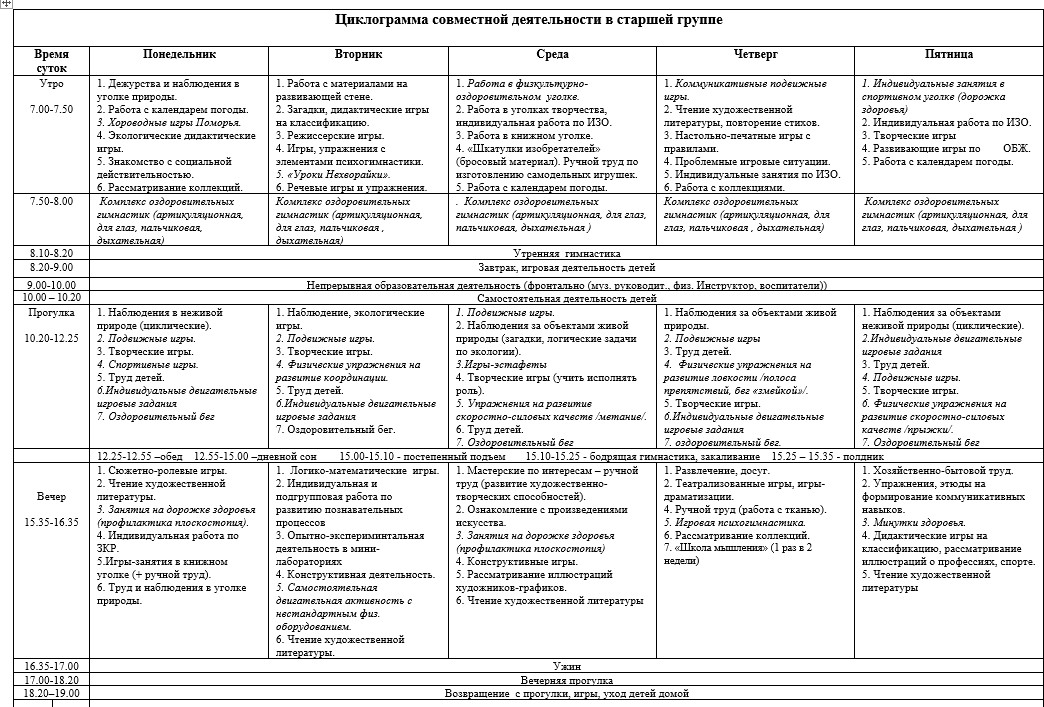 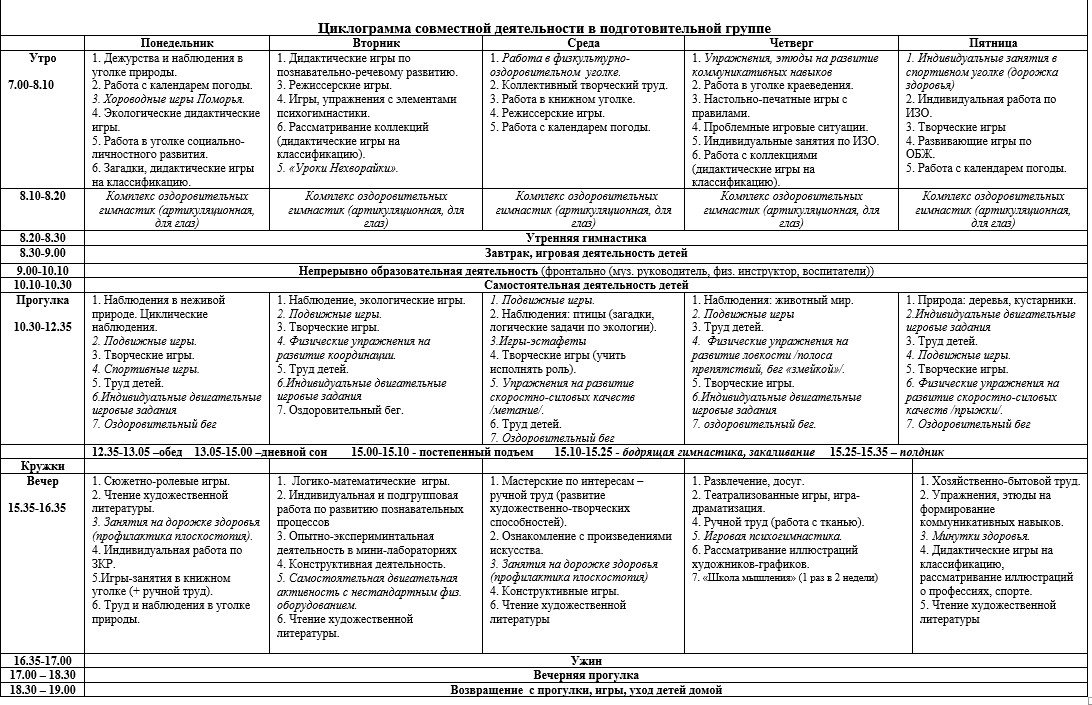 Приложение № 7 Примерная сетка самостоятельной деятельности детей в режимных моментахПриложение № 8Примерная модель физического воспитанияПриложение № 9Примерная циклограмма организации деятельности с участниками образовательных отношенийПриложение № 10 Показатели достижений воспитанников в освоении адаптированной образовательной программыСтаршая группаСоциально-коммуникативное развитие Ребенок входит в мир социальных отношенийРебенок положительно настроен по отношению к окружающим, охотно вступает в общение с близкими взрослыми и сверстниками, проявляет сдержанность по отношению к незнакомым людям.Ориентируется на известные общепринятые нормы и правила культуры поведения в контактах со взрослыми и сверстниками.Проявляет любовь к родителям, уважение к воспитателям, интересуется жизнью семьи и детского сада.В общении со сверстниками дружелюбен, доброжелателен, умеет принимать общий замысел, договариваться, вносить предложения, соблюдает общие правила в игре и совместной деятельности.Различает разные эмоциональные состояния, учитывает их в своем поведении, охотно откликается на просьбу помочь, научить другого тому, что хорошо освоил.Имеет представления о том, что хорошо и что плохо, в оценке поступков опирается на нравственные представления.Умеет использовать разные способы и приемы справедливого распределения ролей, игровых материалов.Понимает, что нельзя смеяться над недостатками внешности других детей.Знает некоторые семейные традиции, увлечения членов семьи Развиваем ценностное отношение к трудуРебенок активен в стремлении к познанию разных видов труда и профессий, применению техники, современных машин и механизмов в труде.Бережно относится к предметному миру как результату труда взрослых, стремится участвовать в труде взрослых.Самостоятелен, инициативен в самообслуживании.С готовностью участвует со сверстниками в разных видах повседневного и ручного труда; при небольшой помощи взрослых планирует трудовой процесс, проявляет настойчивость, добивается нужного результата.Имеет представления о роли самообслуживания в заботе о здоровьеС интересом участвует в дежурстве по уголку природы, при подготовке к занятиям Формирование основ безопасного поведения в быту, социуме, в природеПредставления ребенка о безопасном поведении достаточно осмысленны, может привести примеры правильного поведения в отдельных опасных ситуациях, установить связи между неправильными действиями и их последствиями для жизни.Ребенок умеет:Соблюдать правила безопасного поведения в подвижных играх, в спортивном зале;Пользоваться под присмотром взрослого опасными бытовыми предметами (ножницы, иголки и пр.) и приборами;Быть осторожным при общении с незнакомыми животными;Соблюдать правила перехода дороги, правильно вести себя в транспорте.Избегает контактов с незнакомыми людьми на улице; вступает в разговор с незнакомыми людьми только в присутствии родителей.Имеет представления о значении светоотражающих элементов, о важности использования удерживающихустройств при движении в автомобиле.Знает указатели перехода улицы, остановок транспорта.Имеет представления о последствиях неосторожных действий.Знает правила перехода улицы.Проявляет осторожность при контактах с потенциально опасными предметами.Познавательное развитиеРебенок проявляет разнообразные познавательные интересы, имеет дифференцированные представления о мире, отражает свои чувства и впечатления в предпочитаемой деятельности.Активен в разных видах познавательной деятельности; по собственной инициативе наблюдает, экспериментирует, рассуждает, выдвигает проблемы, проявляет догадку и сообразительность в процессе их решения.Развитие сенсорной культуры. Первые шаги в математику. Исследуем, экспериментируем.С удовольствием включается в исследовательскую деятельность, использует разные поисковые действия; по собственной инициативе, активно обсуждает с детьми и взрослым сам процесс и его результаты.Проявляет наблюдательность, замечая новые объекты, изменения в ближайшем окружении.Понимает слова, обозначающие свойства предметов и способы обследования, использует их в своей речи.Различает и называет все цвета спектра 3-5 оттенков цвета, теплые и холодные оттенки.Различает и называет геометрические фигуры (круг, овал, квадрат, треугольник, прямоугольник, ромб, трапеция).Воссоздает фигуру из частей.С помощью взрослого выделяет элементы геометрических фигур (угол, сторона, вершина).Использует сенсорные эталоны.Сравнивает предметы по 3-5 признакам.Группирует предметы по различным признакам.Имеет представления о сутках, знает дни недели.Умеет пользоваться схематическим изображением действий, свойств.Умеет делить целое на части (2,4).Умеет сравнивать предметы по количеству, по размеру, по весу, по протяженности.Умеет пользоваться разными мерками при сравнении предметов по протяженности, по объему.Умеет действовать по заданной последовательности.Умеет сравнивать предметы по пространственному расположению. 2.21.Умеет сравнивать по количеству (5-6 предметов).Владеет счетом.Пользуется числами и цифрами для обозначения количества и результата сравнения в пределах первого десятка.Умеет увеличивать и уменьшать числа на 1,2, присчитывать и отсчитывать по одному.Освоил состав чисел (до 5) из двух меньших.Ориентируется в пространстве.Выполняет предметные, сюжетные рисунки и орнаменты с использование контурной рамки.Конструирует геометрические фигуры из отдельных частей.Умеет определить положение предмета по отношению к другому.Умеет составлять конструкции по образцу и заданию, по чертежу, по представлению.Умеет пользоваться несложным планом.Умеет пользоваться схемами.Формирование первичных представлений о себе, других людяхХорошо различает людей по полу, возрасту, профессии (малышей, школьников, взрослых, пожилых людей) как в реальной жизни, так и на иллюстрациях.Хорошо знает свои имя, фамилию, возраст, пол, место жительства, домашний адрес, любимые увлечения.Понимает особенности проявления характерных мужских и женских качеств.Понимает разнообразие женских и мужских имен, происхождение некоторых имен.Знает имена, отчества, профессии, любимые увлечения родителей.Рассказывает о себе и своей семье, собственных увлечениях, достижениях, интересах. Формирование первичных представлений о малой родине и Отечестве, многообразии стран и народов мираЗнает название родного города, его особенности.Знает виды городского транспорта.Знает название ближайших улиц, учреждений микрорайона.Понимает назначение общественных учреждений города.Знает название своей страны, ее государственные символы, праздники, героев страны.Проявляет интерес к жизни людей в других странах.Понимает многообразие россиян разных национальностей.Проявляет интерес к сказкам, играм, песням разных народов. Ребенок открывает мир природыЗнает разных представителей животных и растений, грибов Архангельской области и России.Видит различия в потребностях у конкретных животных и растений.Понимает признаки благоприятного или неблагоприятного состояния природных объектов и их причин.Группирует растения, животных по признакам сходства.Понимает сходство между растениями, животными и человеком.Знает последовательность сезонных изменений в природе, имеет представления о климатических особенностяхродного края.Имеет представления о животных и растениях в разных климатических условиях.Ориентируется в разнообразных явлениях природы (ливень, туман, моросящий дождь и др.).Распознает свойства и качества природных материалов (песок, снег и др.).Знает назначение основных органов и частей растений, животных, человека.Различает и называет признаки живого (двигаются, питаются, дышат, растут).Понимает приспособление отдельных растений и животных к среде обитания.Понимает приспособление отдельных растений и животных к изменяющимся условиям среды в разные сезоны.Устанавливает изменения во внешнем виде (строении) хорошо знакомых растений и животных в процессе роста и развития.Распределяет животных и растения по местам их произрастания и обитанияИмеет представления о природных сообществах растений и животных (лес, луг, водоем, парк), их обитателях,понимает причины их совместного существования.Понимает ценности природыПонимает правила поведения в природе, элементарные правила природоохранного поведения.Речевое развитиеРебенок проявляет познавательную и деловую активность в общении со взрослыми и сверстниками, делится знаниями, задает вопросы.Инициативен и самостоятелен в придумывании загадок, сказок, рассказов.С интересом относится к аргументации, доказательству и широко ими пользуется.Замечает речевые ошибки сверстников, доброжелательно исправляет их.Имеет богатый словарный запас.Безошибочно пользуется обобщающими словами и понятиями.Речь чистая, грамматически правильная, выразительная.Владеет средствами звукового анализа слов, определяет основные качественные характеристики звуков в слове (гласный — согласный), место звука вслове.Чисто произносит сонорные звуки.Самостоятельно пересказывает рассказы и сказки, сочиняет загадки.Отвечает на вопросы по содержанию литературного произведения, устанавливает причинные связи.Соблюдает структурные компоненты повествовательного рассказа.Проявляет избирательное отношение к произведениям определенной тематики и жанра, внимание к языку литературного произведения.Различает основные жанры: стихотворение, сказка, рассказ, имеет представления о некоторых их особенностях.Художественно-эстетическое развитиеРазвитие продуктивной деятельности и детского творчестваРебенок высказывает предпочтения, ассоциации; стремится к самовыражению впечатлений; эмоционально-эстетически откликается на проявления прекрасного.Последовательно анализирует произведение, верно понимает художественный образ, обращает внимание на наиболее яркие средства выразительности, высказывает собственные ассоциации.Различает и называет знакомые произведения по видам искусства, предметы народных промыслов по материалам, функциональному назначению, узнает некоторые известные произведения и достопримечательности.Любит по собственной инициативе рисовать, лепить, конструировать необходимые для игр объекты, подарки родным, предметы украшения интерьера.Художественная литератураРебенок проявляет стремление к постоянному общению с книгой.Обнаруживает избирательное отношение к произведениям определенной тематики или жанра; называет любимые тексты, объясняет, чем они ему нравятся.Знает фамилии 3—4-х писателей, названия их произведений, отдельные факты биографии. 4.8.Способен устанавливать связи в содержании произведения, понимать его эмоциональный подтекст.Использует средства языковой выразительности литературной речи в процессе пересказывания и придумывания текстов.Активно и творчески проявляет себя в разных видах художественной деятельности, в сочинении загадок, сказок.МузыкаУ ребенка развиты элементы культуры слушательского восприятия.Ребенок выражает желание посещать концерты, музыкальный театр.Музыкально эрудирован, имеет представления о жанрах музыки.Проявляет себя в разных видах музыкальной исполнительской деятельности.Активен в театрализации.Участвует в инструментальных импровизациях.Физическое развитиеДвигательный опыт ребенка богат (объем освоенных основных движений, общеразвивающих, спортивных упражнений).В двигательной деятельности ребенок проявляет хорошую выносливость, быстроту, силу, координацию, гибкость.В поведении четко выражена потребность в двигательной деятельности и физическом совершенствовании.Ребенок проявляет стойкий интерес к новым и знакомым физическим упражнениям, избирательность и инициативу при выполнении упражнений.Имеет представления о некоторых видах спорта.Уверенно, точно, в заданном темпе и ритме, выразительно выполняет упражнения, способен творчески составить несложные комбинации (варианты) из знакомых упражнений.Проявляет необходимый самоконтроль и самооценку, способен самостоятельно привлечь внимание других детей и организовать знакомую подвижную игру.Мотивирован на сбережение и укрепление своего здоровья и здоровья окружающих его людей.Умеет практически решать некоторые задачи здорового образа жизни и безопасного поведения.Готов оказать элементарную помощь самому себе и другому (промыть ранку, обработать ее, обратиться к взрослому за помощью).Игровая деятельностьПрисутствует предварительное обозначение темы игры и создание игровой обстановки.Ребенок заинтересован совместной игрой, эмоциональный фон общения — положительный.Согласовывает в игровой деятельности свои интересы и интересы партнеров, умеет объяснить замыслы, адресовать обращение партнеру. Характерно использование просьб, предложений в общении с партнерами.В сюжетных и театрализованных играх проявляет активность.Ребенок проявляет интерес к игровому экспериментированию, к развивающим и познавательным играм.В играх с готовым содержанием и правилами действует в точном соответствии с игровой задачей и правиламиПлавание-Передвигается в воде шагом (с задержкой на носке, с мешочком на голове, шаг противоходом, шаг продольной и поперечной змейкой, перекатом с пятки на носок, приставными шагами, мелким и широким шагом, с высоким подниманием колена, в полуприседе, с заданиями, спиной вперед, на внешних сводах стоп, в чередовании с бегом).-Передвигается в воде бегом (в колонне по одному, парами, «змейкой», со сменой темпа, со сменой ведущего, по диагонали, с высоким подниманием колена, на носках, челночный бег, в медленном темпе без помощи и с помощью рук)-Передвигается прыжками (на обеих ногах, со сменой ног, на одной ноге, с поворотами кругом, прыжки вверх, прыжки с выбросом ноги вперед).-Погружается в воду с головой (задерживая дыхания на счет 2,4,8,10).-Ныряет.-Скользит на животе без и с работой ног, с круговыми движениями рук, с опорой о поручень, плавательную доску и без опоры.Подготовительная к школе группа 1.Социально-коммуникативное развитие Ребенок входит в мир социальных отношенийПоведение ребенка положительно направлено. Ребенок хорошо ориентирован в правилах культуры поведения,охотно выполняет их.Отражает эмоции в театрализованной деятельности, в рисовании, играх.Ребенок доброжелательно настроен по отношению ко взрослым и сверстникам, вступает в общение, в совместную деятельность, стремится к взаимопониманию, в случае затруднений апеллирует к правилам.Имеет представления о нравственных качествах людей, оценивает поступки с позиции известных правил и норм.Внимателен к эмоциональному и физическому состоянию людей, хорошо различает разные эмоции, проявляет участие и заботу о близких и сверстниках.Имеет близких друзей (друга), с удовольствием общается, участвует в общих делах, обсуждает события, делится своими мыслями, переживаниями.Умеет использовать разные способы и приемы справедливого распределения ролей, игровых материалов.Проявляет при поддержке воспитателя организационные умения (определить общий замысел, спланировать работу, договориться о распределении обязанностей).Имеет представления о конкретных формах проявления уважения к старшим, заботливого отношения к пожилым людям, к людям с ограниченными возможностями здоровья.Умеет вести диалог.Знает основные источники информации, владеет элементарными умениями её поиска совместно со взрослым, умеет анализировать информацию и делать выводы.Имеет представления о школе, стремится к своему будущему положению школьника, проявляет уверенность в себе, положительную самооценку, чувство собственного достоинства. Развиваем ценностное отношение к трудуРебенок проявляет познавательный интерес к профессиям, предметному миру, созданному человеком.Отражает представления о труде взрослых в играх, рисунках, конструировании. 1.15.Проявляет самостоятельность и инициативу в труде, способен принять цель от взрослого или поставить цель самостоятельно, осуществить процесс, получить результат и оценить его. 1.16.Самостоятелен и ответственен в самообслуживании, охотно участвует в совместном труде со сверстниками, заинтересован в получении хорошего результата.1.17.Добросовестно выполняет трудовые поручения в детском саду и в семье. 1.18.Проявляет бережное отношение к предметам, вещам, к природным ресурсам.Знает и выполняет обязанности дежурных по уголку природы, по столовой, при подготовке к занятиям.Умеет распределить коллективную работу, планировать деятельность по способу общего и совместного труда.Формирование основ безопасного поведения в быту, социуме, в природеРебенок имеет представление о безопасном поведении, как вести себя в потенциально опасных ситуациях в быту, на улице, в природе.Знает, как позвать на помощь, обратиться за помощью к взрослому; знает свой адрес, имена родителей, ихконтактную информацию.Избегает контактов с незнакомыми людьми на улице.Проявляет осторожность при встрече с незнакомыми животными, ядовитыми растениями, грибами.Внимателен к соблюдению правил поведения на улице, умеет ориентироваться на сигналы светофора.Проявляет осторожность при контактах с потенциально опасными предметами.Познавательное развитиеРазвитие сенсорной культуры. Первые шаги в математику. Исследуем, экспериментируем.Ребенок отличается широтой кругозора, интересно и с увлечением делится впечатлениями.Организует и осуществляет познавательно-исследовательскую деятельность в соответствии с собственными замыслами.Проявляет интерес к предметам окружающего мира, символам, знакам, моделям, пытается устанавливать различные взаимосвязи; владеет системой эталонов, осуществляет сенсорный анализ, выделяя в сходных предметах отличие, в разных — сходство.Может длительно целенаправленно наблюдать за объектами, выделять их проявления, изменения во времени.С удовольствием включается в исследовательскую деятельность, использует разные поисковые действия; по собственной инициативе, активно обсуждает с детьми и взрослым сам процесс и его результаты.Проявляет наблюдательность, замечая новые объекты, изменения в ближайшем окружении.Понимает слова, обозначающие свойства предметов и способы обследования, использует их в своей речи.Различает и называет все цвета спектра и ахроматических цветов, 5-7 оттенков цвета, теплые и холодные оттенки.Различает и называет геометрические фигуры (круг, овал, квадрат, треугольник, прямоугольник, ромб, трапеция, призма, пирамида, куб)Воссоздает фигуру из частей.Выделяет элементы плоских и объемных геометрических фигур.Классифицирует по внешним структурным признакам.Сравнивает предметы по 4-6 признакам.Понимает особенности свойств разных материалов.Использует знаки, схемы, условные обозначения.Группирует предметы по различным признакам.Имеет представления о сутках, знает дни недели, их последовательность, название месяцев.Сформировано понятие «год».Умеет пользоваться схематическим изображением действий, свойств.Умеет делить целое на части (2,4).Умеет сравнивать предметы по количеству, по размеру, по весу, по протяженности.Умеет пользоваться разными мерками при сравнении предметов по протяженности, по объему.Умеет действовать по заданной последовательности.Умеет сравнивать предметы по пространственному расположению.Умеет сравнивать по количеству (5-6 предметов).Владеет счетом.Пользуется числами и цифрами для обозначения количества и результата сравнения в пределах первого десятка.Умеет увеличивать и уменьшать числа на 1,2, присчитывать и отсчитывать по одному.Освоил состав чисел первого десятка из двух меньших.Умеет составлять и решать простые арифметические задачи на сложение и вычитание.Ориентируется в пространстве.Выполняет предметные, сюжетные рисунки и орнаменты с использованием контурной рамки.Конструирует геометрические фигуры из отдельных частей.Умеет определить положение предмета по отношению к другому, владеет пространственной децентрацией.Умеет составлять конструкции по образцу и заданию, по чертежу, по представлению.Умеет пользоваться несложным планом.Решает логические задачи.Формирование первичных представлений о себе, других людях2.3.9Хорошо знает свои имя, отчество, фамилию, национальность, дату рождения, возраст, пол, место жительства, домашний адрес, любимые увлечения.2.40.Понимает особенности проявления характерных мужских и женских качеств. 2.41.Понимает разнообразие женских и мужских имен, происхождение некоторых имен.Знает имена, отчества, профессии, любимые увлечения родителей, памятные события, традиции семьи.Рассказывает о себе, некоторых чертах характера, собственных увлечениях, достижениях, интересах, планах на будущее.Знает разные профессии.Формирование первичных представлений о малой родине и Отечестве, многообразии стран и народов мираЗнает название родного города, его главу, герб, историю, некоторые архитектурные особенности,достопримечательности (памятник Ломоносову М.В., Ягринский мемориал, Драматический театр, городской музей).Знает разные виды городского транспорта.Знает названия улиц микрорайона, где расположен детский сад.Знает назначение общественных учреждений города, служб быстрого реагирования.Имеет представление о выдающихся горожанах, крупных предприятиях города, традициях городской жизни.Знает название своего региона, его столицу, основные промыслы, традиции, крупные предприятия и музеи (ЦБК, водорослевый комбинат, Малые Карелы), выдающихся земляков (М.В. Ломоносов, С. Писахов, А. Попова).Знает название своей страны, ее государственные символы, праздники, столицу, президента, крупные города, героев страны.Проявляет интерес к ярким фактам истории региона, страны, её культуры.Проявляет интерес к участию в праздновании государственных праздников и акциях.Имеет представление о многообразии стран и народов мира, особенностях внешнего вида, типичных занятиях.Знает некоторые национальные мелодии, песни, танцы разных народов.Задает вопросы о прошлом и настоящем жизни города, региона, страны. Ребенок открывает мир природыИмеет представления о небесных телах и светилах.Знает разных представителей животных и растений, грибов Архангельской области, России, мира.Видит различия в потребностях у конкретных животных и растений.Понимает признаки благоприятного или неблагоприятного состояния природных объектов и их причин.Группирует растения, животных по признакам сходства и отличия, классифицирует.Понимает сходство между растениями, животными и человеком.Знает последовательность сезонных изменений в природе. Имеет представления о климатических особенностях родного края.Имеет представления о животных и растениях в разных климатических условиях, об их приспособлении к среде обитания.Понимает цикличность сезонных изменений в природе. Умеет обобщать и сравнивать результаты наблюдений за погодой родного края.Ориентируется в разнообразных явлениях природы (ливень, туман, моросящий дождь и др.),Самостоятельно выявляет свойства и качества природных материалов (свет, камни, песок, глина, земля, воздух, вода.).Знает назначение основных органов и частей растений, животных, человека.Различает и называет признаки живого (двигаются, питаются, дышат, растут, размножаются).Понимает приспособление отдельных растений и животных к изменяющимся условиям среды в разные сезоны.Устанавливает изменения во внешнем виде (строении) хорошо знакомых растений и животных в процессе роста и развития.Распределяет животных и растения по местам их произрастания и обитания.Имеет представления о природных сообществах растений и животных (лес, луг, водоем, парк), их обитателях, понимает причины их совместного существования.Понимает разные ценности природы, правила природоохранного поведения.Понимает и выполняет правила поведения в природе культурного человека.Имеет представления о заповедниках Архангельской области (Кенозерский парк, Пинежский заповедник, Большой Арктический заповедник).Речевое развитиеРебенок ведет деловой диалог со взрослыми и сверстниками, легко знакомится, имеет друзей, может организовать детей на совместную деятельность.Задает вопросы, интересуется мнением других, расспрашивает об их деятельности и событиях жизни.Участвует в разгадывании кроссвордов, ребусов, предлагает словесные игры, читает слова, может написать свое имя печатными буквами, проявляет интерес к речевому творчеству.В коллективных обсуждениях выдвигает гипотезы, использует речевые формы убеждения, владеет культурными формами выражения несогласия с мнением собеседника; умеет принять позицию собеседника.Успешен в творческой речевой деятельности: сочиняет загадки, сказки, рассказы, планирует сюжеты творческих игр.Речь чистая, грамматически правильная.Проявляет устойчивый интерес к литературе, имеет предпочтения в жанрах литературы, темах произведений; понимает идею произведения, авторское отношение к героям.Составляет рассказы по картине, из личного опыта, по набору игрушек.Соблюдает структуру повествования. 3.10.Владеет средствами выразительности. 3.11.Владеет родо-видовыми обобщениями. 3.12.Владеет звуковым анализом. 3.13.Составляет схему слова.3.14.Выделяет ударный гласный звук. 3.15.Дает характеристику звуков.3.16.Умеет определить количество и последовательность слов в предложении. 3.17.Умеет составить предложение с заданным количеством слов.Художественно-эстетическое развитие Изобразительное искусствоРебенок проявляет самостоятельность, инициативу, индивидуальность в процессе деятельности; имеет творческие увлечения.Проявляет эстетические чувства, откликается на прекрасное в окружающем мире и в искусстве; узнает, описывает некоторые известные произведения, архитектурные и скульптурные объекты, предметы народных промыслов, задает вопросы о произведениях, поясняет некоторые отличительные особенности видов искусства.Экспериментирует в создании образа, проявляет самостоятельность в процессе выбора темы, продумывания художественного образа, выбора техник и способов создания изображения; демонстрирует высокую техническую грамотность; планирует деятельность, умело организует рабочее место, проявляет аккуратность и организованность.Адекватно оценивает собственные работы; в процессе выполнения коллективных работ охотно и плодотворно сотрудничает с другими детьми.Художественная литератураРебенок проявляет эстетический вкус, стремление к постоянному общению с книгой, желание самому научиться читать.Обнаруживает избирательное отношение к произведениям определенной тематики или жанра, к разным видам творческой деятельности на основе произведения.Называет любимые литературные тексты, объясняет, чем они ему нравятся.Знает фамилии 4—5 писателей, отдельные факты их биографии, называет их произведения, с помощью взрослого рассуждает об особенностях их творчества.Воспринимает произведение в единстве его содержания и формы, высказывает свое отношение к героям и идее.Творчески активен и самостоятелен в речевой, изобразительной и театрально-игровой деятельности на основе художественных текстов.МузыкаРазвита культура слушательского восприятия.Ребенок любит посещать концерты, музыкальный театр, делится полученными впечатлениями.Музыкально эрудирован, имеет представления о жанрах и направлениях классической и народной музыки, творчестве разных композиторов.Проявляет себя во всех видах музыкальной исполнительской деятельности, на праздниках. 4.15.Активен в театрализации, где включается в ритмо-интонационные игры, помогающие почувствовать выразительность и ритмичность интонаций, а также стихотворных ритмов, певучие диалоги или рассказывания.4.16. Проговаривает ритмизированно стихи и импровизирует мелодии на заданную тему, участвует в инструментальных импровизациях.Физическое развитиеДвигательный опыт ребенка богат; результативно, уверенно, мягко, выразительно с достаточной амплитудой и точно выполняет физические упражнения (общеразвивающие, основные движения, спортивные).В двигательной деятельности ребенок успешно проявляет быстроту, ловкость, выносливость, силу и гибкость.Осознает зависимость между качеством выполнения упражнения и его результатом. 5.4.Проявляет элементы творчества в двигательной деятельности: самостоятельно составляет простые варианты из освоенных физических упражнений и игр, через движения передает своеобразие конкретного образа (персонажа, животного), стремитсяк неповторимости (индивидуальности) в своих движениях.Проявляет постоянно самоконтроль и самооценку.Стремится к лучшему результату, к самостоятельному удовлетворению потребности в двигательной активности за счет имеющегося двигательного опыта.Имеет начальные представления о некоторых видах спорта.Имеет представления о том, что такое здоровье, понимает, как поддержать, укрепить и сохранить его.Владеет здоровьесберегающими умениями: навыками личной гигиены, может определять состояние своего здоровья.Может оказать элементарную помощь самому себе и другому (промыть ранку, обработать ее, приложить холод к ушибу, обратиться за помощью ко взрослому).Игровая деятельностьРебенок проявляет интерес к разным видам игр.Выражены индивидуальные предпочтения к тому или иному виду игровой деятельности.Способен согласовать в игровой деятельности свои интересы и интересы партнеров, умеет объяснить замыслы, адресовать обращение партнеру.В сюжетных и театрализованных играх проявляет активность.Ребенок проявляет интерес к игровому экспериментированию с предметами и материалами, а также к развивающим и познавательным играм. Настойчиво добивается решения игровой задачи.В играх с правилами точно выполняет нормативные требования, может объяснить содержание и правила игры другим детям, в совместной игре следит за точным выполнением правил всеми участниками.Плавание-Передвигается в воде шагом (гимнастический шаг, с задержкой на носке, с мешочком на голове, шаг противоходом, шаг продольной и поперечной змейкой, перекатом с пятки на носок, приставными шагами, мелким и широким шагом,с высоким подниманием колена, в полуприседе, с заданиями, спиной вперед, на внешних сводах стоп, в чередовании с бегом).-Передвигается в воде бегом (в колонне по одному, парами, «змейкой», со сменой темпа, со сменой ведущего, по диагонали, с высоким подниманием колена, на носках, челночный бег (5 раз по 8 метров), в медленном темпе без помощи и с помощью рук, спиной вперед, галопом правым и левым боком)-Передвигается прыжками (на обеих ногах, со сменой ног, на одной ноге, с поворотами кругом, прыжки вверх, прыжки с выбросом ноги вперед, из обруча в обруч, лежащих на воде).-Погружается в воду с головой (задерживая дыхание на счет 2,4,8,10,12,14,16),-Ныряет-Скользит на животе без и с работой ног, с круговыми движениями рук, с опорой о поручень, плавательную доску и без опоры, с поворотом головы для вдоха и с задержкой дыхания.-Скользит на спине с опорой на плавательную доску, с поддержкой головы шестом и без опоры, отталкиваясь от бортика, с одновременным движением рук и ног.Приложение № 11Материалы для оценки качества образовательного процессаАнкета для родителей «Оценка деятельности МБДОУ»Уважаемые родители!Просим вас принять участие в оценке работы дошкольного учреждения (подчеркните выбранный вариант или ответьте развёрнуто).Приложение № 12Материалы для оценки качества образовательных результатовАнкета «Оценка деятельности МБДОУ»С целью выявления оценки деятельности дошкольного учреждения, просим высказать своё мнение последующим вопросам. (Необходимо поставить значок в графе предполагаемого ответа.)Материалы для оценки качества образовательных результатовОценка вовлеченности родителей (законных представителей) в образовательный процессПриложение № 13Материалы для оценки условий образовательной деятельностиКарта самооценки педагогаАнализ информационной открытости деятельности в группеКраткое описание адаптированной  образовательной программы для детей с тяжелыми нарушениями речи МБДОУ № 15 «Черемушка»Адаптированная       образовательная    программа    дошкольного    образования    МБДОУ    № 15«Черемушка» разработана педагогическим коллективом в соответствии с Федеральным государственным образовательным стандартом дошкольного образования и с  учетом  комплексной образовательной программы дошкольного образования «Детство» / Т.И. Бабаева, А.Г. Гогоберидзе, О.В. Солнцева и др. — СПб. : ООО «Издательство «Детство - Пресс», 2019.- 352 с. /Рецензия от 26 июня 2019 г. ФГБОУ ВО МГППУ/ и комплексной образовательной программы дошкольного образования для детей с тяжелыми нарушениями речи (общим недоразвитием речи)  с 3 до 7 лет./ Н.В. Нищевой/ издание 3-е, переработанное и дополненное в соответствии с ФГОС ДО. - СПб.: ООО "ИЗДАТЕЛЬСТВО "ДЕТСТВО-ПРЕСС", 2018. - 240 с. /Рецензия ФГБОУ ВО «УдГУ»,протокол № 6 от 27.06.2019 г. заседания Учебно-методической Комиссии Института педагогики, психологии и социальных технологий ФГБОУ ВО «УдГУ»/Программа	определяет	содержание	и	организацию	образовательной	и	коррекционно- развивающей деятельности с детьми 5-7 лет, имеющими тяжелые нарушения речи.Цель Программы: создание условий для воспитательно- образовательного и коррекционно- развивающего процесса, обеспечивающих физическое и личностное развитие, успешную социализацию, развитие способностей и поддержку индивидуальности обучающихся с тяжелыми нарушениями речи.Задачи Программы:Обеспечить охрану и укрепление физического и психического здоровья детей, в том числе их эмоциональное благополучие.Способствовать	развитию	познавательной,	коммуникативной	активности	и	ценностных ориентаций воспитанников, определяющих поведение, деятельность и отношение к миру.Формировать социокультурную среду, соответствующую возрастным и индивидуальным особенностям детей.Проектировать образовательный, коррекционный и воспитательный процесс с применением инновационных форм работы с детьми с ТНР.Обеспечить вариативность и разнообразие содержания и форм образования в МБДОУ посредством организации сотрудничества с социальными институтами города.Обеспечить психолого-педагогическое сопровождение семьи и повышение компетентности родителей (законных представителей) в вопросах развития и образования, охраны и укрепления здоровья детей.Содействовать вовлечению родителей (законных представителей) в жизнь ребенка в детском саду.Программа реализуется в течение всего времени пребывания обучающихся в группе компенсирующей направленности для детей с тяжелыми нарушениями речи. Реализация Программы осуществляется на государственном языке Российской Федерации-русском языке. Основой Программы является создание комплекса коррекционно-развивающей и образовательной деятельности с учетом особенностей развития детей данного контингента. Программа направлена на создание условий развития обучающихся с ограниченными возможностями здоровья, открывающих возможности индивидуализации, позитивной социализации, личностного и познавательного развития, развития инициативы и творческих способностей в сотрудничестве со взрослыми и сверстниками. Методологическую основу программы составляют культурно- деятельностная психология социализации ребенка и педагогика сотрудничества.Реализация адаптированной образовательной программы осуществляется в процессе разнообразных видов деятельности:-познавательно-исследовательская деятельность включает в себя математическое, сенсорное развитие, познание детьми объектов природы, предметного и социального мира-коммуникативная деятельность направлена на развитие всех компонентов устной речи, освоение культуры общения, этикета и подготовку к обучению грамоте-изобразительная деятельность представлена разными видами творческой деятельности (рисование, лепка, аппликация, конструирование)-музыкальная деятельность включает в себя обучение детей пению, музыкально-ритмическим движениям, знакомство с различными жанрами музыки и композиторами -двигательная деятельность организуется в процессе занятий физической культурой и плаванием, включает в себя освоение всех видов движений и развитие физических качеств.Реализация Программы осуществляется в следующих формах:-непрерывная образовательная деятельность-образовательная деятельность, осуществляемая в ходе режимных моментов, и культурные практикисамостоятельная деятельность детейвзаимодействие с родителямиКоррекционно-развивающая работа осуществляется через индивидуальные занятия воспитанников с учителем-логопедом, в процессе проведения артикуляционной гимнастики, индивидуальной работы воспитателей с воспитанниками группы по заданию учителя-логопеда. Формы, способы, методы и средства реализации адаптированной образовательной программы МБДОУ направлены на обогащенное развитие ребенка, обеспечивающее единый процесс социализации-индивидуализации с учетом детских потребностей, возможностей и способностей. При реализации Программы педагоги МБДОУ продумывают содержание и организацию совместного образа жизни детей, условия эмоционального благополучия и развития каждого ребенка, осуществляют развивающее взаимодействие с детьми, основанное на принципах личностно-ориентированной педагогики, сотрудничают с родителями (законными представителями), совместно с ними решая задачи коррекции, воспитания и развития. Программа имеет полное методическое обеспечение, включающее в себя методические, дидактические пособия, рабочие тетради. Программа в полном объеме обеспечивает достижение воспитанниками МБДОУ готовности к школе.1Целевой раздел ……………………………………………………………………………………31.2Пояснительная записка……………………………………………………………………………31.3Цели и задачи программы…………………………………………………………………………41.4Принципы и подходы к реализации Программы………………………………………………..51.5Характеристика возрастных особенностей развития детей 5-7 лет91.6Специфика национальных, социокультурных, климатических условий, в которыхосуществляется образовательная деятельность…………………………………………………Специфика национальных, социокультурных, климатических условий, в которыхосуществляется образовательная деятельность…………………………………………………131.7Планируемые результаты освоения программы …………………………………………………142Содержательный раздел …………………………………………………………………………152.1Описание образовательной деятельности в соответствии с направлениями развития ребенка,представленными в пяти образовательных областях ……………………………………………Описание образовательной деятельности в соответствии с направлениями развития ребенка,представленными в пяти образовательных областях ……………………………………………152.2Задачи и содержание коррекционно-развивающей работы……………………………………..172.3Описание вариативных форм, способов, методов и средств реализации программы…………202.4Особенности образовательной деятельности разных видов и культурных практик…………..222.5Способы и направления поддержки детской инициативы………………………………………242.6Особенности взаимодействия с семьями воспитанников………………………………………...252.7Иные характеристики содержания Программы262.7.1.Особенности организации педагогической диагностики и мониторинга……………………….262.7.2.Организация психолого-педагогического сопровождения……………………………………….282.7.3.Игра как особое пространство развития ребенка………………………………………………….293Организационный раздел……………………………………………………………………………303.1Материально-техническое обеспечение Программы……………………………………………….303.2Обеспеченность методическими материалами и средствами обучения и воспитания…………..313.3Режим дня…………………………………………………………………………………………….333.4Особенности традиционных событий, праздников, мероприятий……………………………….343.5Особенности организации развивающей предметно-пространственной среды…………………354.Характеристика взаимодействия педагогического коллектива с семьями воспитанников……..44Приложения……………………………………………………………………………………………47№1 Примерный учебный план……………………………………………………………………….48№2 Примерный календарный учебный график……………………………………………………49№3 Примерное расписание непрерывно- образовательной деятельности49№4 Примерное комплексно-тематическое планирование…………………………………………51№5 Примерная сетка совместной образовательной деятельности воспитателя и детей,культурных практик в режимных моментах………………………………………………………..52№ 6 Примерная циклограмма совместной деятельности…………………………………………...53№ 7 Примерная сетка самостоятельной деятельности детей в режимных моментах55№ 8 Примерная модель физического воспитания …………………………………………………..55№ 9 Примерная циклограмма организации деятельности с участниками образовательныхотношений……………………………………………………………………………………………...56№ 10 Показатели достижения воспитанников в освоении АОП……………………………………57№ 11 Материалы для оценки качества образовательного процесса……………………………….66№ 12 Материалы для оценки качества образовательных результатов…………………………….66№ 13 Материалы для оценки условий образовательной деятельности…………………………….67Краткое описание адаптированной образовательной программы для детей с тяжелыми нарушениями речи МБДОУ № 15 «Черемушка»70Кадровое обеспечениеСодержание деятельностиУчитель-логопедОсуществляет планирование этапов, содержания, форм, методов коррекционно-развивающей работы по лексическим темам Проводит обследование речевого развития воспитанников Проводит индивидуальные, подгрупповые коррекционно- развивающие занятия с детьмиОрганизует консультативную работу с родителями Составляет методические рекомендации для родителей по выполнению заданий в тетрадяхОрганизует взаимодействие со специалистами ДОО Организует консультативную работу со специалистами Принимает участие в разработке индивидуальных образовательных маршрутовПроводит работу по оснащению логопедического кабинета Оформляет карту индивидуальной работыВоспитателиОсуществляют планирование образовательной работы по реализации образовательных областейОрганизуют непрерывную образовательную деятельность Формируют предметно-пространственную среду группы Проводят индивидуальную коррекционно-развивающую работу с детьми в соответствии с рекомендациями учителя-логопеда Осуществляют контроль за речью и закрепляют речевые навыки, сформированные учителем-логопедомОрганизуют взаимодействие с родителями воспитанниковПедагог-психологОсуществляет планирование содержания, форм, методов коррекционно-развивающей работыПроводит коррекционно-развивающую работу с детьми Организует консультативную работу с родителями Принимает участие в разработке индивидуальных образовательных маршрутовМузыкальныйруководительОсуществляет планирование образовательной работы с учетомрекомендаций по двигательному режимуОрганизует непрерывную образовательную деятельность Организует индивидуальную работуПроводит консультации для родителейОрганизует совместную с детьми деятельность, осуществляет подготовку к выступлениям на мероприятиях организации и городаПроводит мониторинг освоения образовательной области«Художественно-эстетическое развитие» (раздел «Музыка»)Инструктор по физической культуреОсуществляет планирование образовательной работы с учетом диагнозов и рекомендаций по двигательному режиму Организует непрерывную образовательную деятельность Организует индивидуальную работу с детьмиПроводит консультации для родителейОрганизует совместную с детьми деятельность, осуществляет подготовку к выступлениям на мероприятиях организации и городаПроводит мониторинг освоения образовательной области«Физическое развитие»Инструктор по плаваниюОсуществляет планирование образовательной работы с учетом диагнозов и рекомендаций по двигательному режиму Организует непрерывную образовательную деятельность Организует индивидуальную работуПроводит консультации для родителейПроводит мониторинг освоения программы по плаваниюНаправление развитияУчреждения, организации городаСодержание сотрудничестваПериодичностьСоциально-коммуникативноГородская службаспасенияЭкскурсии для детейподготовительных групп1 раз в годе развитиеДетская библиотека им. А.С. ПушкинаПриют для бездомных животных «4 лапы»Познавательные беседы с детьми старших группСовместное проведение социальных акций («Дай лапу, друг» и др.)в течение года1 раз в годПознавательное развитиеДетская библиотека им. А.С. ПушкинаГородской краеведческий музейПередвижная библиотека, литературные развлеченияПознавательные занятия по краеведению с детьми старшегодошкольного возраста1 раз в месяц3 раза в годРечевое развитиеДетская библиотека им. А.С. ПушкинаУчастие воспитанников МБДОУ в конкурсе театрализованных миниатюр по произведениямдетских писателей1 раз в годХудожественно- эстетическое развитиеЦКиОМУчастие воспитанников в городском проекте «Сцена - для всех!»2 раза в годФизическое развитиеМБОУ СОШ № 3Экскурсии в школу, совместныеспортивные праздники1 раз в год1 раз в годУровень речевого развитияХарактеристикаI уровеньУ детей полностью отсутствует речь, их словарный запас состоит из «лепетных» слов,звукоподражаний, мимики и жестовIIуровеньII уровень характеризуется как «начатки общеупотребительной речи».Активный словарь детей расширяется не только за счёт существительных иглаголов, но и за счёт использования некоторых прилагательных (преимущественно качественных) и наречий. Дети начинают употреблять личные местоимения, изредка предлоги и союзы в элементарных значениях.Пояснение слова иногда сопровождается жестом. Нередко нужное словозаменяется названием сходного предмета с добавлением частицы не. В речидетей встречаются отдельные формы словоизменения, наблюдаются попыткидетей изменять слова по родам, числам и падежам, глаголы – по временам, но часто эти попытки оказываются неудачными. Существительные употребляются в основном в именительном падеже, глаголы - в инфинитиве или форме 3-го лица единственного и множественного числа настоящего времени. Употребление существительных в косвенных падежах носитслучайный характер. Фраза, как правило, бывает аграмматичной. Способами словообразования дети не владеют. У детей начинает формироваться фразовая речь. Они начинают более или менее развёрнуто рассказывать о хорошо знакомых событиях, о семье, о товарищах. Однако в их речи еще очень отчётливо проявляются недостатки: незнание многих слов, неправильное произношение звуков, нарушение структуры слов, аграмматизмы. Понимание речи детьми улучшается, расширяется пассивный словарь. Они	начинают	различать	некоторые	грамматические	формы	единственного	и множественного числа существительных и глаголов, мужского и женского рода глаголов прошедшего времени, особенно сударными окончаниями. Они начинают ориентироваться не только на лексическое значение слова, но и на смыслоразличительные морфологические элементы. В то же время у них отсутствует понимание форм числа и рода прилагательных, значения предлогов они различают только в хорошо знакомых ситуациях. Звукопроизношение у детей значительно нарушено. Количество неправильно произносимых звуков в детской речи достигает 16-20. Нарушенными чаще всего оказываются [С], [С’] [З],[З’], [Ц],[Ш],[Ж],[Ч],[Щ],[Р],[Р’], [Л],[Л’],[Т], [Т’], [Д], [Д’],[Г], [Г].Обнаруживается ихнеподготовленность к овладению звуковым анализом и синтезом. Для детей характерны замены твёрдых согласных мягкими и наоборот. Гласные артикулируются неотчётливо. Детям доступно воспроизведение слоговой структуры слов, но звуковой состав этих слов является диффузным. Они правильно предают звуковой состав односложных слов без стечения согласных, в то же время повторить двусложные слова, состоящие из прямых слогов, во многих случаях не могут. Дети испытывают ярко выраженные трудности при воспроизведении звукового состава двухсложных, трёх(-и более) сложных слов. Недостаточное усвоение звукового состава слов задерживает формирование словаря детей и овладение ими грамматическим строем, о чём свидетельствует смешение значений слов по звуковому сходству.IIIуровеньНа фоне сравнительно развёрнутой речи наблюдается неточное знание и неточное употребление многих обиходных слов. В активном словаре преобладают существительные и глаголы, реже употребляются слова, характеризующие качества, признаки, состояния предметов и действий, а также способы действий. При употреблении простых предлогов дети допускают большое количество ошибок и почти не используют сложные предлоги. Отмечается незнание и неточное употребление некоторых слов детьми: слова могут заменяться другими, обозначающими сходный предмет или действие (кресло - диван, вязать – плести) или близкими по звуковому составу (смола – зола). Иногда, для того чтобы назвать предмет или действие, дети прибегают к пространственным объяснениям. Словарный запас детей  ограничен, поэтому часто отмечается неточный выбор слов. Некоторые слова оказываются недостаточно закреплёнными в речи из-за редкого употребления, поэтому при построении предложений дети стараютсяизбегать их (памятник – героям ставят). Даже знакомые глаголы часто недостаточно дифференцируются детьми по значению (поить – кормить).Замены слов происходят как по смысловому, так и по звуковому признаку. Прилагательные преимущественно употребляются качественные, обозначающиенепосредственно воспринимаемые признаки предметов – величину, цвет, форму, некоторые свойства предметов. Наречия используются редко. Дети употребляют местоимения разных разрядов, простые предлоги (особенно для выражения пространственных отношений – в, к, на, под и др.) Временные, причинные, разделительные отношения с помощью предлогов выражаются значительно реже. Предлоги могут опускаться или заменяться. У детей третьего уровня недостаточно сформированы грамматические формы. Они допускают ошибки в падежных окончаниях, в употреблении временных и видовых форм глаголов, в согласовании и управлении. Способами словообразования дети почти не пользуются. Большое количество ошибок допускается при словоизменении, из-за чего нарушается синтаксическая связь слов в предложениях. Часто словообразование заменяется словоизменением (снег – снеги). Изменение слов затруднено звуковыми смешениями. В активной речи дети используют преимущественно простые предложения. Во фразовой речи детей обнаруживаются отдельные аграмматизмы, часто отсутствует правильная связь слов в предложениях, выражающие временные, пространственные и причинно-следственные отношения.У большинства детей сохраняются недостатки произношения звуков и нарушения звукослоговой структуры слова, что создает значительные трудности в овладении детьми звуковым анализом и синтезом. Дефекты звукопроизношения проявляются в затруднениях при различении сходных фонем. Понимание обиходной речи детьми в целом хорошее, но иногда обнаруживается незнание отдельных слов и выражений,смешение смысловых значений слов, близких по звучанию, недифференцированность грамматических форм.IVуровеньДети не имеют грубых нарушений звукопроизношения, но у них наблюдается недостаточная чёткая дифференциация звуков. Нарушения звукослоговой структуры слова проявляются в различных вариантах звуконаполняемости, поскольку детям трудно удерживать в памяти грамматический образ слова. Среди нарушений фонетико- фонематического характера наряду с неполной сформированностью звукослоговой структуры слова у детей отмечается недостаточная внятность, выразительность речи, нечёткая дикция, создающие впечатление общей смазанности речи, смешение звуков, что свидетельствует о низком уровне сформированность дифференцированного восприятия фонем и является важным показателем незавершенного процесса фонемообразования. Дети этого уровня развития речи имеют отдельные нарушения смысловой стороны языка. Лексические ошибки проявляются в замене слова, близких по значению, в неточном употреблении и смешении признаков, в смешении родовых и видовых понятий. В то же время для детей четвёртого уровня речевого развития характерны достаточная сформированность лексических средств языка и умение устанавливать системные связи и отношения, существующие внутри лексических групп. Дети испытывают трудности при выражении антонимических отношений абстрактных слов. Недостаточный уровень сформированности лексических средств языка особенно ярко проявляется в понимании и употреблении фраз, пословиц с переносным значением. Дети испытывают значительные трудности при назывании лиц мужского и женского рода, появляются собственные формы словообразования, не свойственные русскому языку. Трудности при образовании слов с помощью увеличительных суффиксов, стойкие ошибки при употреблении уменьшительно-ласкательных	суффиксов,	при	образовании	сложных	слов.	В грамматическом оформлении речи детей часто отмечаются ошибки в употреблении существительных родительного и винительного падежа множественного числа. Имеют место нарушения согласования прилагательных с существительными мужского и женского рода, единственного и множественного числа, нарушения в согласовании числительных с существительными. Особую сложность для детей четвёртого уровня речевого развития представляют конструкции с придаточными предложениями, что выражается в пропуске союзов, в замене союзов, в инверсии. Отличительной особенностью детей четвёртого уровня речевого развития является недостатки связной речи: нарушения логической последовательности, застревание на второстепенных деталях, пропуски главных событий, повторы отдельных эпизодов при составлениирассказа на заданную тему, по картине, по серии сюжетных картин.ОсобенностиХарактеристикаУчет в образовательной деятельностиПриродноклиматическиеОсобенности климата: - холодная климатическая зона, короткий световой день, недостаточное количество солнечных дней в годуРежим дня обеспечивает максимально возможное пребывание воспитанников МБДОУ на открытом воздухе. В холодный период третье физкультурное занятие в группах старшего дошкольного возраста проводится на открытом воздухе. В теплый период вся образовательная деятельность осуществляется на открытом воздухе. Два раза в год (весна, осень) в старшихгруппах проходят экологические походы.ПриродноклиматическиеОсобенности географического расположения: - в микрорайоне детского сада находится зеленая парковаязонаС воспитанниками групп старшего дошкольного возраста организуются целевые прогулки, туристические походы, проводятся экологические акцииПриродноклиматическиеОсобенности флоры и фауныВ тематическое планирование включены занятия по ознакомлению с растениями и животными Архангельской области.Реализуются мини-проекты «Животные Арктики», «Заповедники Поморья» и др. На территории МБДОУ создан экологический объект «Птичья столовая»,где дети проводят наблюдения за птицами.Национальнокультурные и этнокультурныеЖизнь и быт ПоморовВ тематическое планирование включены занятия по ознакомлению детей с историей северного края. Организуются экскурсии в городской краеведческий музей по ознакомлению дошкольников с северными ремеслами. Воспитанники подготовительных групп посещают тематические занятия в детской библиотеке им. А.С.Пушкина по ознакомлению с традициями поморов,историей костюма, промыслов и архитектуры и др.Культурноисторическиег. Архангельск – первый порт России Северодвинск – город корабеловЗемляк и ученый М.В. ЛомоносовС детьми старшего дошкольного возраста проводятся тематические занятия, беседы. В подготовительных группах реализуются проекты «Мои родители-судостроители». Разработаны виртуальные экскурсии на крупные промышленные предприятияАрхангельской областиСеверные промыслы: Лесодобыча, Рыбодобыча, Каргопольская игрушка, Мезенская роспись, Берестяные изделия (лапти, лукошки, шеркунки),Деревянное и каменноеС детьми старшего дошкольного возраста проводятся тематические беседы, организуются выставки, Организуются экскурсии в городской краеведческий музей по ознакомлению дошкольников с северными ремеслами. Воспитанникиподготовительных групп посещаютзодчествотематические занятия в детской библиотеке им. А.С.Пушкина В группах оформляются мини-музеи («В каждойизбушке свои погремушки», «Мастера Севера» и др.)Северные писатели (С.Писахов. Б.Шергин)В группах организуются тематические развлечения, организуется чтение произведений северных авторов, постановка спектаклей. Северные традиции В дошкольном учреждении проводятся праздники: «Масленица»,«Колядки», «Северные посиделки».Образовательная областьМетодическое обеспечениеФизическое развитие- «Программа обучения плаванию» Е.К.Воронова – СПб.: Детство –Пресс, 2003.Познавательное развитие- Программа «Основы безопасности детей дошкольного возраста» Авдеева Н.Н., Князева О.Л, Стеркина Р.Б.. СПб.: «ДЕТСТВО-ПРЕСС», 2017гРеализация ПрограммыРеализация ПрограммыРеализация ПрограммыФормы реализацииНепрерывная образовательная деятельность-образовательные ситуации-прогулка-исследование-прогулка-интервью-виртуальная экскурсия (путешествие)-детский мастер-класс-макетированиеФормы реализацииОбразовательная деятельность, осуществляемаяв ходе режимных-работа с картой детских интересов-работа с «лентой времени»-игротекамоментов-речевой тренинг-работа с лэпбуками-ведение дневников здоровья-акции-мероприятия в рамках групповых проектовВзаимодействие с семьями воспитанников-детско-родительский день-реализация семейных проектов-совместные мероприятия педагогов, детей и родителей-проекты в работе с родителями-ведение портфолиоСпособы реализации-ежедневное общение педагогов с каждым ребенком-создание стимулирующей предметной среды-организация межгруппового взаимодействия-организация детского сотрудничества-совместная образовательная деятельность с родителями-ежедневное общение педагогов с каждым ребенком-создание стимулирующей предметной среды-организация межгруппового взаимодействия-организация детского сотрудничества-совместная образовательная деятельность с родителямиМетоды и средства реализации-проектная деятельность-игровое взаимодействие-организация элементарных исследований-проектная деятельность-игровое взаимодействие-организация элементарных исследованийОрганизованные формыКоррекционная деятельность, осуществляемая в ходе режимных моментовИнтегрированные коррекционно- развивающие занятия Индивидуальные коррекционно- развивающие занятияРечевой тренинг ЛогоритмикаИндивидуальная работа по заданию учителя-логопеда Логопедическая пятиминуткаАртикуляционная гимнастика Психогимнастика ЛогоритмикаДыхательная гимнастика Массаж пальцев рук Кинезиологические упражненияРежимные моментыСодержание коррекционно-развивающей работыУтренняя гимнастикаРазвитие общей моторики. Развитие правильного дыхания.Использование элементов фонетической ритмики. Развитие слухового внимания.Развитие двигательных умений, ориентировки в пространстве. Развитие внимания, памяти.Бодрящая гимнастикаРазвитие общей моторики. Развитие правильного дыхания.Использование элементов фонетической ритмики.Развитие двигательных умений, ориентировки в пространстве. Развитие внимания, памяти.Ситуации общенияЗакрепление навыков и умений детей, полученных на коррекционных занятиях.Развитие коммуникативной стороны речи. Обогащение лексики.Коррекция звукопроизношения.Развитие внимания, памяти, воображения.Дидактические игрыЗакрепление навыков и умений детей, полученных на коррекционных занятиях.Обогащение лексики. Развитие мелкой моторики.Развитие умений обобщать и классифицировать. Коррекция звукопроизношения.Развитие памяти, мышления, воображения, внимания.Сюжетно-ролевые, режиссерские, конструктивные игрыОбогащение лексики. Развитие связной речи.Коррекция звукопроизношения.Развитие внимания, памяти, мышления, воображения.Индивидуальная коррекционная работа по заданию учителя- логопедаВыполнение упражнений по преодолению фонетических нарушений грамматической стороны речи и связной речи. Коррекция звукопроизношения.Артикуляционная гимнастика, обогащение лексикиДосуги, праздники, театрализованная деятельностьРазвитие эмоционально-волевой сферы. Формирование предпосылок к развитию творческого воображения.Развитие мелкой и общей моторики. Коррекция звукопроизношения.Обогащение лексики.Развитие внимания, памяти, мышления, воображенияПрогулкаРазвитие внимания, памяти, мышления.Развитие двигательной активности, коммуникативной стороны речи.Обогащение лексики.Социально- коммуникативноеразвитие-Технология развития игровых умений Н.Я. Михайленко, Н.А. Короткова-Технология развития информационно-социальной компетентности О.В. ДыбинойПознавательное развитие-Технология формирования конструктивного мышления у дошкольников А.В. Белошистой -Технология логико-математического развития Михайловой З.А.-Проблемно – игровая технология математического развития А.А.Смоленцевой-Развитие геометрических представлений В.Г.Житомирского-Технология развивающих игр Б.П. Никитина-Технология детского экспериментирования А.И. СавенковаРечевое развитие-Технология организации полноценной речевой деятельности О. Н. Сомковой-Обучение дошкольников грамоте Л.Е. ЖуровойХудожественно-эстетическое развитие-Развитие творческих способностей в изобразительной деятельности И.А. ЛыковойФизическое развитие-Технология развития двигательных умений с использованием фитболов А. Потапчук–Психокоррекционные игры и упражнения М.Ю. КартушинойВозраст детейНаправления и способы поддержки детской инициативы5-6 лет-обеспечение доступности и разнообразия игрового, развивающего, спортивного оборудования для детей-использование оборудования для экспериментирования в двигательной деятельности-использование компонентов предметной среды, отражающих достижениядетей в различных видах деятельности («Уголок славы», «Вот чему я научился»,«Расскажу своим друзьям» и др.)-организация персональных выставок детей-организация участия группы в экологических и социальных акциях- организация презентаций детьми семейных проектов6-7 лет-обеспечение доступности и разнообразия игрового, развивающего, спортивного оборудования для детей-использование оборудования для экспериментирования в двигательной деятельности-использование нестандартного оборудования для элементарной исследовательской деятельности («Центр взвешивания и измерения», приборы для изучения своих физических возможностей)-организация персональных выставок детей-традиции группы, направленные на поддержку и трансляцию индивидуальных достижений детей-организация участия группы в экологических и социальных акциях-организация презентаций детьми семейных проектов-включение в ход непрерывной образовательной деятельности индивидуальных выступлений детей с сообщениями по теме занятияУчастие родителей в жизни ДООФормы участияПериодичность сотрудничестваВ проведении мониторинговых исследованийАнкетирование (Приложение 7)По мере необходимостиВ проведении мониторинговых исследованийСоциологический опросПо мере необходимостиВ проведении мониторинговых исследованийИнтервьюированиеПо мере необходимостиВ создании условийУчастие в субботниках поблагоустройству территории2 раза в годВ создании условийПомощь в создании развивающей предметно-пространственной средыПостоянноВ создании условийОказание помощи в ремонтных работахЕжегодноВ управлении ДООУчастие в работе Совета родителей,Педагогических советахПо плануВ просветительской деятельности, направленной на повышение педагогическойкультуры, расширение информационного поля родителейНаглядная информация (стенды, папки- передвижки, семейные игрупповые фотоальбомы)1 раз в квартал Обновление постоянноВ просветительской деятельности, направленной на повышение педагогическойкультуры, расширение информационного поля родителейФоторепортажи, фотоколлажи1 раз в месяцВ просветительской деятельности, направленной на повышение педагогическойкультуры, расширение информационного поля родителейПамятки, информационные листы1 раз в кварталВ просветительской деятельности, направленной на повышение педагогическойкультуры, расширение информационного поля родителейКонсультации, семинары, семинары- практикумы, конференции Распространение опыта семейноговоспитания Родительские собрания1 раз в кварталВ просветительской деятельности, направленной на повышение педагогическойкультуры, расширение информационного поля родителейВыпуск газет для родителей, буклетов1 раз в кварталВ образовательной деятельности, направленной наустановление сотрудничества и партнерских отношений сцелью вовлечения родителей в единое образовательноепространство«Дни открытых дверей»1 раз в годВ образовательной деятельности, направленной наустановление сотрудничества и партнерских отношений сцелью вовлечения родителей в единое образовательноепространство«Дни здоровья»1 раз в кварталВ образовательной деятельности, направленной наустановление сотрудничества и партнерских отношений сцелью вовлечения родителей в единое образовательноепространство«Недели творчества»2 раза в годВ образовательной деятельности, направленной наустановление сотрудничества и партнерских отношений сцелью вовлечения родителей в единое образовательноепространствоСовместные праздники, развлеченияПо плануВ образовательной деятельности, направленной наустановление сотрудничества и партнерских отношений сцелью вовлечения родителей в единое образовательноепространствоУчастие в творческих выставках, смотрах- конкурсах, социальных акцияхПостоянно по годовомуплануВ образовательной деятельности, направленной наустановление сотрудничества и партнерских отношений сцелью вовлечения родителей в единое образовательноепространствоМероприятия с родителями в рамках проектной деятельностиПо плану воспитателейСодержаниеОценочные материалыПериодичн остьКто проводитОценка качества образовательного процессаОценка качества образовательного процессаОценка качества образовательного процессаОценка качества образовательного процессаОценка качества образовательного процесса1.Оценка образовательн ой программыСоответствие структуры, содержания разделов, соотношения частей требованиям ФГОС ДОНаличие диагностического комплекса к программе Региональный, культурный, национальный компонентыУчет запросов родителей (законных представителей)Оценочная карта Карта самоанализа Анкета1 раз в годЗаведующий Зам.зав. ВМР Специалисты Воспитатели2.АнализметодическогоОбеспеченность методическойлитературой, пособиями, ТСО,Оценочнаякарта1 раз в годЗаведующийЗам.зав. ВМР.сопровождени я АОПналичие электронных ресурсов, методических материалов пообразовательным областямСпециалисты Воспитатели3.КомплекснаяОценка вовлеченности родителейАнкета1 раз в годЗаведующийоценка(законных представителей) вЗам.зав. ВМР.взаимодействиобразовательный процесс ОценкаСпециалистыя с родителямиразнообразия формВоспитатели(законнымипедагогической поддержкипредставителяродителей (законныхми)представителей) Оценкаоткрытости информации дляродителей (законныхпредставителей) Оценкаудовлетворенности родителей(законных представителей)Оценка качества образовательных результатовОценка качества образовательных результатовОценка качества образовательных результатовОценка качества образовательных результатовОценка качества образовательных результатов1.Мониторинг индивидуально го развитияДинамика индивидуальных достижений воспитанников в освоении АОПДинамика личных достижений воспитанников Диагностика школьной готовности (К.Е.Ясюкова) Оценка физической подготовленности Оценка состояния здоровья Диагностика межличностных отношений Воспитатели Специалисты (Смирнова Е.О.)Диагностика способностей (Д.Торренс)Карта детских достиженийСтандартизи рованные методикиКарта нервно- психическог о развития2 раза в годСпециалисты ВоспитателиОценка качества условий образовательной деятельностиОценка качества условий образовательной деятельностиОценка качества условий образовательной деятельностиОценка качества условий образовательной деятельностиОценка качества условий образовательной деятельности1.Комплексная оценка РППС-соответствие ФГОС ДО-реализация принципа индивидуализацииКарта анализаРППС1 раз в годЗам. зав. ВМР Воспитатели2.Комплексная оценка профессиональ нойдеятельности педагога-оценка профессиональной компетентности (профстандарт)-оценка активности в распространении педагогического опыта-оценка профессиональных умений в организации детских видов деятельности-оценка профессиональных умений в организации образовательной деятельности-оценка профессиональных умений в организации взаимодействия с родителями-оценка ИКТ-компетентности-оценка профессиональных умений в организации индивидуального сопровожденияКарта профессион альной активности1 раз в годЗам. зав. ВМР, Педагог- психолог-оценка профессиональной компетентности (профстандарт)-оценка активности в распространении педагогического опыта-оценка профессиональных умений в организации детских видов деятельности-оценка профессиональных умений в организации образовательной деятельности-оценка профессиональных умений в организации взаимодействия с родителями-оценка ИКТ-компетентности-оценка профессиональных умений в организации индивидуального сопровожденияКарта самоанализа педагога-оценка профессиональной компетентности (профстандарт)-оценка активности в распространении педагогического опыта-оценка профессиональных умений в организации детских видов деятельности-оценка профессиональных умений в организации образовательной деятельности-оценка профессиональных умений в организации взаимодействия с родителями-оценка ИКТ-компетентности-оценка профессиональных умений в организации индивидуального сопровожденияОценочная карта педагогаСпециалистСодержание деятельностиЗаместитель заведующего по ВМР-разработка рекомендаций к образовательному процессу-разработка рекомендаций по проектированию комфортной и безопасной для личностного развития образовательной среды-разработка индивидуальных образовательных маршрутов для обучающихся, испытывающих трудности в освоении адаптированной образовательной программы-консультации для участников образовательных отношений-оценка комфортности и безопасности образовательной среды, качества образовательного процессаПедагог- психолог-разработка планов коррекционно-развивающей работы-организация психологической диагностики обучающихся-консультации для участников образовательных отношений-организация работы с коллективом по созданию положительного психологического микроклимата- разработка индивидуальных образовательных маршрутов для обучающихся, испытывающих трудности в освоении образовательной программы-составление рекомендаций по психолого-педагогическому сопровождению для воспитателей и специалистовУчитель- логопед-разработка индивидуальных образовательных маршрутов для обучающихся, испытывающих трудности в освоении образовательной программы-составление рекомендаций по психолого-педагогическому сопровождению для воспитателей и специалистов-консультации для участников образовательных отношенийВоспитатели-разработка индивидуальных образовательных маршрутов для обучающихся, испытывающих трудности в освоении образовательной программы-консультирование родителей (законных представителей)Музыкальны й руководитель-разработка индивидуальных образовательных маршрутов для обучающихся, испытывающих трудности в освоении образовательной программы-консультирование родителей (законных представителей)Инструктор по физической культуре-разработка индивидуальных образовательных маршрутов для обучающихся, испытывающих трудности в освоении образовательной программы-консультирование родителей (законных представителей)№НаправленияСодержание1Условия, обеспечивающие возможность достижения воспитанниками планируемыхрезультатов освоения ПрограммыСоздание развивающей предметно-пространственной среды группыСоздание методической библиотеки по реализации ПрограммыСоздание картотеки информационных ресурсов Создание библиотеки электронных пособий для использования в образовательной деятельности2Выполнение нормативных требований функционирования МБДОУОбеспечение функционирования учреждения и группы в соответствии с требованиями СанПиН:- к помещениям, оборудованию, содержанию;-к освещению помещений;-к оборудованию и содержанию территории;-организации питания;-медицинскому обеспечению;-организации режима дня, физического воспитания; Заключение договоров на обслуживание отопления и вентиляции, энергоснабжения, водоснабжения и канализации, на эксплуатацию охранной сигнализации. Заключение договоров на медицинские осмотры персонала, требования к личной гигиене персонала.Обеспечение требований пожарной безопасности и электробезопасности.Обеспечение требований законодательства в области охраны здоровья воспитанников и охраны труда сотрудников МБДОУ. ( Реализация локальных актов подошкольному учреждению).3Условия для образования воспитанников с ОВЗОбеспечение оснащения помещений для образовательной деятельности детей с ОВЗ (мебель, техническое оборудование, спортивный инвентарь). Оснащение специальной методической литературой, учебно-методических комплектов.Создание специальной предметно-развивающей среды.Видпомещения/функциональное использованиеОснащениеГрупповая комната Сюжетно-ролевые игры Самообслуживание Трудовая деятельность Самостоятельная творческая деятельностьОзнакомление с природой, труд вприродеСенсорное развитие Развитие речиОзнакомление с окружающимАтрибуты для сюжетно-ролевых, режиссерских игр Атрибуты и пособия для двигательной деятельности Конструкторы различных видовГоловоломки, мозаики, паззлы, настольно-печатные игры, лотоРазвивающие игры по математике, логике Различные виды театровДидактические игры на развитие психических функций - мышления, внимания, памяти, воображения Дидактические материалы по сенсорному развитию,математике, развитию речи, обучению грамотемиром Ознакомление с художественной литературой и художественно-прикладным творчеством Развитие элементарных математических представленийОбучение грамотеСамостоятельная двигательная деятельностьГеографические глобусыГеографические карты мира, России, Архангельской области Глобус звездного небаМуляжи овощей и фруктов Календари погодыПлакаты и наборы дидактических наглядных материалов с изображением животных, птиц, насекомых, обитателей морей и рек, рептилийРазличные материалы для развития изобразительной деятельности и творчестваМагнитофоны, телевизоры Аудио-, видеотекиПособия для развития основных движений, для общеразвивающих упражнений, оборудование для спортивных игр и упражненийСпальное помещениеДневной сонДетские кроватиПриёмная комнатаИнформационно-просветительская работа с родителями Информационные стендыВыставки детского творчестваНаглядно-информационный материал для родителейТерритория МБДОУДвигательная деятельность Игровая деятельность Экологическая деятельность Занятия, досуги, праздники ВерандыМалые постройки Песочницы Метеоплощадка«Птичье кафе» Спортивная площадка АвтогородокИгровые гимнастические комплексы Баскетбольные стойкиЗеленые насажденияПрогулочный участокВеранда ПесочницаСпортивный гимнастический комплекс Игровые постройкиБаскетбольное кольцоОбразовательная областьМетодическое обеспечениеФизическое развитие-Ноткина Н.А., Казьмина Л.И., Бойкович Н.Н. Оценка физического и нервно- психического развития детей дошкольного возраста. – СПб.: Детство – Пресс,2010.- Харченко Т.Е. Организация двигательной деятельности в детском саду. – СПб.: ООО «Издательство «Детство-Пресс», 2010.-Деркунская В.А. Диагностика культуры здоровья дошкольников. – М.: Педагогическое общество России, 2007.Речевое развитиеРазвитие речи детей 3-7 лет: Программа, методические рекомендации, конспекты занятий; игры и упражнения. О.С. Ушакова, Е.М. Струнина.- М.:Вентана-Граф, 2008.Ельцова О.М., Горбачевская Н.Н., Терехова А.Н. Организация полноценной речевой деятельности в детском саду.- СПб.: Детство-Пресс, 2000.Познавательное развитиеРазвитие познавательно-исследовательских умений у старших дошкольников. Авторы-составители: З.А. Михайлова, Т.И. Бабаева, Л.М. Кларина, З.А. Серова – СПб.: ООО «Издательство «Детство-Пресс», 2012.Математика от трёх до семи. Учебно-методическое пособие/ З.А.Михайлова, Э.Н.Иоффе.- СПб.: «Детство-пресс, 2001.Носова Е.А., Непомнящая Р.Л. Логика и математика для дошкольников.- СПб.: Акцидент, 1997.Белошистая А.В. Занятия по развитию математических способностей детей 3-6 лет.- М.: Гуманитар. Изд. Центр ВЛАДОС, 2005.Столяр А.А. Давайте поиграем.- М., 1991.Ерофеева Т.И., Павлова Л.Н. Математика для дошкольников. М., 1991.Никитин Б.П. Ступеньки творчества или развивающие игры. М.1990.Мир природы и ребёнок. Методика экологического воспитания дошкольников.- Л.А. Каменева, Н.Н. Кондратьева, Л.М. Маневцова.- СПб.: Акцидент, 1998.Художественно- эстетическое развитиеЛыкова И.А. Изобразительная деятельность в детском саду: планирование, конспекты занятий, методические рекомендации.- М.: «Карапуз – Дидактика», 2006.Курочкина Н.А. Знакомство с натюрмортом.- СПб.: Изд-во «Детство-Пресс», 2003.Курочкина Н.А. Детям о книжной графике.- СПб.: Акцидент, 1997.Социально- коммуникативное развитиеМетодические пособия:- О.Л. Князева, М.Д. Маханёва «Приобщение детей к истокам русской народной культуры. М., 1997.Вид деятельности5-6 лет6-7 летПрием, осмотр, индивидуальная работа, самостоятельная игроваядеятельность детей7.00 – 8.107.00 – 8.20Утренняя гимнастика8.10 – 8.208.20 – 8.30Подготовка к завтраку, гигиенические процедуры, завтрак8.20 – 8.508.30 – 8.50Совместная и самостоятельная игровая деятельность, подготовка кНОД8.50 – 9.008.50 – 9.00Развивающие	образовательные	ситуации	на	игровой	основе/непрерывная образовательная деятельность9.00 – 09.2009.35 -10.009.00 – 09.3009.40 - 10.10Самостоятельная деятельность детей, подготовка к прогулке10.00 –10.2010.10 –10.30Прогулка10.20-12.1510.30 –12.25Возвращение с прогулки12.15 –12.2512.25 –12.35Подготовка к обеду, гигиенические процедуры, обед12.25 –12.5512.35 –13.05Подготовка ко сну, дневной сон12.55 –15.0013.05 –15.00Постепенный подъем, воздушные и гигиенические процедуры,бодрящая гимнастика15.00 –15.2515.00 –15.25Подготовка к полднику, полдник15.25 –15.3515.25 –15.35Подготовка к НОД, самостоятельная игровая деятельность15.35-15.4015.35-15.40Развивающие	образовательные	ситуации	на	игровой	основе/непрерывная образовательная деятельность15.40-16.0515.40-16.10Организованная игровая и совместная деятельность, самостоятельнаядеятельность детей16.05–16.3016.05–16.35Подготовка к ужину, гигиенические процедуры, ужин16.30 –17.0016.35 –17.00Подготовка к прогулке, прогулка17.00 –18.2017.00 –18.30Возвращение с прогулки, игры, уход детей домой18.20 –19.0018.30 –19.00Вид деятельности5-6 лет6-7 летПрием, осмотр, индивидуальная работа, самостоятельная игроваядеятельность детей7.00 – 8.107.00 – 8.15Утренняя гимнастика8.10 – 8.208.15 – 8.25Подготовка к завтраку, гигиенические процедуры, завтрак8.20 – 8.508.25 – 8.50Совместная и самостоятельная игровая деятельность8.50 – 9.008.50 – 9.00Музыкальное (физкультурное занятие)9.00 – 9.259.00 – 9.30Подготовка к прогулке9.25 – 9.359.30 – 9.40Прогулка (игры, наблюдения)9.35 – 12.159.40 – 12.25Возвращение с прогулки12.15 –12.2012.25 –12.30Подготовка к обеду, гигиенические процедуры, обед12.20 –12.5012.30 –13.00Подготовка ко сну, дневной сон12.50 –15.0013.00 –15.00Постепенный подъем, воздушные и гигиенические процедуры,бодрящая гимнастика15.00 –15.2515.00 –15.25Подготовка к полднику, полдник15.25 –15.3515.25 –15.35Организованная игровая и совместная деятельность,самостоятельная деятельность детей15.35 –16.1515.35 –16.15Подготовка к ужину, гигиенические процедуры, ужин16.15 –16.3516.15 –16.35Подготовка к прогулке, прогулка16.35 –17.5016.35 –17.50Возвращение с прогулки, индивидуальная работа, самостоятельнаяигровая деятельность детей, уход детей домой17.50- 19.0017.50- 19.00Методы и приемыПрименениеДневники, блокноты«Дневник наблюдений за погодой»МоделиМодели для фиксации наблюдений за погодойМодели для организации исследовательской деятельности и фиксации результатовМаркеры пространстваИндивидуальные карточки спортивных достиженийКартинки, стимулирующие к самостоятельному выполнению правил здорового образа жизни Тематические коврики, макеты длярежиссерской игрыКомпонентПроцессПриемнаяПриемная"Здравствуйте, я пришел"Размещая утром свою фотографию, ребенок начинает чувствовать себя членом данного сообщества детей и взрослых"Уголок именинника"Постоянное функционирование стенда или уголка с фотографиями детей и обозначением дня их рождения, дополненный гороскопом, названием сезонов, месяца, числа (с целью познавательногоразвития)."Мы уже умеем…"Информирование родителей о достижениях и успехах ребенка,короткие сообщения о новостях и событиях, происшедших с ним в течение дня в детском саду"Наши добрые дела"Накопленные в течение месяца достижения дошкольника служат стимулом к его развитию. Для воспитателей и родителей – этометод наблюдения за развитием ребенка, его достижениями"Мое творчество"Демонстрация увлечений и творческих способностей ребенка на выставках продуктов его творчества (фотоматериалы конструкторских сооружений, рисунки, коллажи, поделки изразнообразных материалов (глины, бумаги, природного и бросовогоматериалов))Игровая, спальняИгровая, спальня"Мое настроение"Воспитатель, родители могут отследить эмоциональное состояниекаждого ребенка в течение дня, а дети учатся осознавать свое эмоциональное состояниеТворческиемастерскиеПроектирование и изготовление игр и игрушек, атрибутов"Наши коллекции"Детское коллекционирование (разнообразные предметы- накопители: коробки, сундучки, сокровищницы с разными мелкимипредметами), систематизация и изучение собираемого материалаХоллХоллСтены творчестваЗнакомство всего детского коллектива и родителей с продуктами детской субкультуры, организация тематических и персональных фотовыставокДля проведения временных выставок совместного творчества детей и родителей«Черемушка – наша гордость»Демонстрация достижений детей группы на различных выставках, конкурсах, соревнованияхАнонсирование мероприятий в группеТерритория дошкольного учрежденияТерритория дошкольного учреждения"Детская площадка"Творчество ребенка и его сотворчество с педагогом, с родителямипо созданию детской субкультуры на земле и песке, в зимнее время года– на снегу. Украшение веранды и участка.Возрастная группаПримерный перечень оборудованияСтаршая группа*Логико-математические игры:на	познание	зависимостей  и	отношений	(«Логические цепочки», «Логический домик», «Целое-часть»);на	овладение	действиями	моделирования  на	плоскости («Чудо-соты»,«Кубики для всех», головоломки);на освоение умений преобразования («Змейка», «Игровой квадрат»);*игровые материалы «Блоки Дьенеша», «Цветные  счетные  палочки Кюизенера» и методические пособия к ним;*геометрические тела (шар, куб, цилиндр), наборы геометрических фигур разного цвета и размера (круг, квадрат, треугольник, прямоугольник, овал, четырехугольник);*наборы предметов (5-8) для упорядочивания по длине, высоте, ширине, массе, объему, глубине;*наборы цифр;*трафареты, шаблоны;*линейки,	шнурочки,	ленточки,	бумажные	полоски	для сравнения предметов по протяженности (с помощью условной мерки);*различные емкости для сравнения предметов по объему (с помощью условной мерки);*модели понятий «сутки», «неделя»;*отрывной календарь;*раздаточный материал;*счетные палочки;*монеты;*весы;*песочные часы (для измерения временных отрезков 1, 2, 3, 5, 10 минут);*детские журналы с заданиями на развитие логики;*наборы картинок, предметов для классификации;*тетради в клетку, листы нелинованной бумаги.Подготовительная группа*Логико-математические игры:на	познание	зависимостей	и	отношений	(«Логические	цепочки»,«Логический домик», «Целое-часть»);на    овладение   действиями    моделирования  на   плоскости	(«Чудо соты»,«Кубики для всех», головоломки);на освоение умений преобразования объемных и плоских конструкций («Змейка», «Игровой квадрат», «Составь фигуру», «Измени фигуру»);на освоение состава чисел из двух меньших, разделение множеств на равные и неравные группы;*игровые материалы «Блоки Дьенеша», «Цветные  счетные  палочки Кюизенера» и методические пособия к ним;*геометрические тела (шар, куб, цилиндр), наборы геометрических фигур разного цвета и размера (круг, квадрат, треугольник, прямоугольник, овал, четырехугольник, многоугольник);*наборы предметов (10) для упорядочивания по длине, высоте, ширине, массе, объему, глубине;*наборы цифр;*карточки с изображением знаков «+», «-», «=»;*трафареты, шаблоны;*линейки, шнурки, ленточки, бумажные полоски для сравнения предметов по протяженности (с помощью условной мерки);*различные емкости для сравнения предметов по объему (с помощью условной мерки);*модели понятий «сутки», «неделя», «месяц», «год»;*отрывной календарь;*модель циферблата;*раздаточный материал;*счетные палочки;*монеты, весы, счеты;*песочные часы (для измерения временных отрезков 1, 2, 3, 5, 10, 15 минут);*сюжетные картинки для составления и решения задач;*детские журналы с заданиями на развитие логики;*наборы картинок, предметов для классификации;*домино, шашки;*тетради в клетку, листы нелинованной бумаги;*рабочие листы с заданиями.Возрастная группаПримерный перечень оборудованияСтаршая группаКниги, журналы;книжки-самоделки и оборудование для их изготовления (дырокол, тесьма, клей, степплер);план-схемы и модели для рассказывания;алфавит, буквы;бумага, ручки;картотеки чистоговорок, скороговорок, загадок;книжки-малышки;кроссворды, ребусы;дидактические игры по развитию связной речи, грамматического строя речи;тематические альбомы для обогащения словаря;сюжетные картинки;картинки для формирования родо-видовых обобщений;пособия для формирования речевого дыхания;зеркала;звуковые линейки;портреты детских писателей, подборки книг;планшет «Лента времени».Подготовительная группаКниги, журналы;книжки-самоделки и оборудование для их изготовления (дырокол, тесьма, клей, степплер);план-схемы и модели для рассказывания;алфавит, буквы;бумага, ручки;картотеки чистоговорок, скороговорок, загадок;книжки-малышки;кроссворды, ребусы;дидактические игры по развитию связной речи, грамматического строя речи;тематические альбомы для обогащения словаря;сюжетные картинки;картинки для формирования родо-видовых обобщений;пособия для формирования речевого дыхания;зеркала;звуковые линейки;картинки для определения места звука в слове;портреты детских писателей, подборки книг;планшет «Лента времени».Возрастная группаПримерный перечень оборудованияСтаршая группаДидактические игры («Путаница», «Чьи это ноги?», «Кто где живет?»,«Узнай по следу», «Подбери, что подходит» и т.д.);иллюстративный материал, отражающий многообразие природного мира;фотографии, видеоматериалы	о	жизни  животных	и растений в естественной природной среде, в разных климатических условиях, вразные сезоны года;иллюстративные,	фото-,  видео-материалы,	отражающие деятельность человека по сохранению и сбережению природы;календари (погоды, природы, года);экологические дневники наблюдений, схемы маршрутов в природу;энциклопедии, познавательные журналы о природе;художественные книги о природе;книги-самоделки о природе;коллекции семян, камней, мхов, спилов разных деревьев, необычных объектов природы и т.д.;модели, отражающие взаимосвязи обитателей леса (водоема, луга, парка);модели, отражающие признаки и свойства растений, животных, человека как живых организмов;модели, отражающие потребности растений, животных, человека;модели,	отражающие	последовательность	процесса	посадки	и выращивания растений;карта с изображением обитателей разных климатических зон;глобус;экологические знаки.Подготовительная группа-Дидактические игры («Зоологическое лото», «Животный мир», «Мир растений», «В лесу, на лугу, в поле», «Ботаническое лото», «Живая природа» и т.д.)иллюстративный материал, отражающий многообразие природного мира;иллюстративный материал для ознакомления с космическими объектами и явлениями;фотографии, видеоматериалы о жизни животных и растений в естественной природной среде, в разных климатических условиях, в разные сезоны года;иллюстративные, фото-, видео-материалы, отражающие деятельность человека по сохранению и сбережению природы, а также примеры отрицательного воздействия на нее;календари (погоды, природы, года);круговая модель года;экологические дневники наблюдений, схемы маршрутов в природу;энциклопедии, познавательные журналы о природе;художественные книги о природе;книги-самоделки о природе;коллекции семян и плодов, камней, мхов, спилов разных деревьев, необычных объектов природы, листьев и цветков растений, ракушек и т.д.;модели, отражающие взаимосвязи обитателей леса (водоема, луга, парка);модели, отражающие признаки и свойства растений, животных, человека как живых организмов;модели, отражающие потребности растений, животных, человека;модели,	отражающие	последовательность	процесса	посадки	и выращивания растений;модели, отражающие признаки сходства живых существ, включенных в одну группу;модели, отражающие взаимосвязи обитателей леса (водоема, луга, парка, озера, реки, моря, болота и т.п.);модели, отражающие способы размножения растений, грибов, животных;карта с изображением обитателей разных климатических зон;глобус;экологические знаки.Возрастная группаПримерный перечень оборудованияСтаршая группаЕмкости разного размера;мерные кружки, стаканчики и ложки, трубочки, воронки;лейки, формочки, совочки, ведерки;песок, вода;камешки, предметы из разных материалов (деревянные катушки, палочки, резиновые мячики, крупные пластмассовые пуговицы, кусочки резиновых шлангов и т.д.);пластмассовые	стаканчики разной формы,величины и степени прозрачности;плавающие игрушки;пробки,	коробочки,	наполненные	пуговицами, горохом, пшеном, перышками, ватой, бумагой и т.д.;фонарик, зеркала, кусочки разной ткани;опилки, шарики из разного материала;магниты, рукавичка с вшитым внутрь магнитом;свечи, спичечные коробки;фильтры для очистки воды;магнитная доска;весы, глобус, микроскоп;песочные часы;пипетки, пульверизатор, пластмассовые шприцы без иголок, резиновые груши;набор пробирок;картотека опытов;планшет групповых исследований.Подготовительная группаЕмкости разного размера;мерные кружки, стаканчики и ложки, трубочки, воронки;лейки, формочки, совочки, ведерки;песок, вода;камешки, предметы из разных материалов (деревянные катушки, палочки, резиновые мячики, крупные пластмассовые пуговицы, кусочки резиновых шлангов и т.д.);пластмассовые	стаканчики разной формы, величины и степени прозрачности;плавающие игрушки;пробки, коробочки, наполненные пуговицами, горохом, пшеном, перышками, ватой, бумагой и т.д.;фонарик, зеркала, кусочки разной ткани;опилки, шарики из разного материала;магниты, рукавичка с вшитым внутрь магнитом;свечи, спичечные коробки;фильтры для очистки воды;магнитная доска;весы, глобус, микроскоп;песочные часы;пипетки, пульверизатор, пластмассовые шприцы без иголок, резиновые груши;набор пробирок;картотека опытов;планшет групповых исследований;блокноты детских открытий.Возрастная группаПримерный перечень оборудованияСтарший дошкольный возрастПредметы декоративно-прикладного искусства + керамика, шкатулки;гуашь, акварель, мелки (восковые, пастель), цветные	карандаши, фломастеры, уголь;тампоны, печатки-штампы;трафареты, шаблоны;фоновая бумага, белая, цветная бумага (разных форматов), фольга;калька, копировка;материал для фланелеграфа, мини-фланелеграф;набор геометрических фигур для составления различных образов;альбом «Давай порисуем» (с образцами различных приемов изображения домов транспорта, деревьев, животных);дидактические игры по формированию искусствоведческих знаний: а) портрет «Портрет», «Смешной портрет»;б) натюрморт: «Составь натюрморт», «Рассеянный художник», «Узнай натюрморт по модели»;в) пейзаж: «Планы в картине», «Выделение линии горизонта», «Волшебная палитра»;г) жанровые: выделение композиционного центра; выделение главного + многофигурность + способы расстановки фигур; сложи картинку (используя модели фигур);альбомы по скульптуре (серия иллюстраций, открыток);альбом, папка или серия картин «Путешествие в ГРАФО» – (А.Грек);выставки детских работ (детские работы должны быть оформлены и сохранены);материалы для декорирования (пуговицы, бусины, тесьма, кусочки кожи, разнообразных тканей и др.);альбомы с образцами декорирования предметов, изображений;образцы использования различных техник изображения;пооперационные карты;энциклопедии, альбомы по изобразительной деятельности.Возрастная группаПримерный перечень оборудованияСтаршая группаКарты города, Архангельской области;макет флага Архангельской области;портреты губернатора Архангельской области, мэра города;открытки, фотографии с изображением достопримечательностей города, области;тематические альбомы: «Природа (животные) родного края», «Известные люди города», «Службы города», «Промыслы родного края», «Профессии наших родителей»;поделки в русле народных традиций, народные игрушки;макеты улиц, зданий города;подборка художественных произведений о родном крае;слайды, видеофильмы о родном городе;дидактические картинки, иллюстрации, отражающие отношение людей к малой родине (высаживание деревьев, возложение цветов к мемориалам воинов, украшение города к праздникам и т.д.);маршруты экскурсий и прогулок по городу;иллюстративный материал, отражающий основные функции родного города(торговая, функция отдыха и развлечения);иллюстративный материал, отражающий историю города;иллюстрации к сказкам народов России;настольные конструкторы («Наш город»);альбомы для раскрашивания о городе.Подготовительная группаКарты города, Архангельской области, России, мира;макет флага России, Архангельской области;портрет президента РФ, губернатора Архангельской области, мэра города;открытки, фотографии с изображением достопримечательностей города, области;тематические альбомы: «Природа (животные) родного края», «Известные люди города», «Службы города», «Промыслы родного края», «Мы живем в России», «Государственная символика», «Профессии наших родителей»;поделки в русле народных традиций, народные игрушки;макеты улиц города, зданий Северодвинска, Архангельска;подборка художественных произведений о родном крае, стране;слайды, видеофильмы о родном городе, стране;дидактические картинки, иллюстрации, отражающие отношение людей к малой родине (высаживание деревьев, возложение цветов к мемориалам воинов, украшение города к праздникам и т.д.);маршруты экскурсий и прогулок по городу;иллюстративный материал, отражающий основные функции родного города (защитно-оборонительная, торговая, промышленная, торговая, функция отдыха и развлечения);иллюстративный материал, отражающий историю города;иллюстративный материал, отражающий наиболее яркие события из истории родной страны;иллюстративный материал, отражающий многообразие природы разных частей России (Крайний Север, Центральная часть, Камчатка, Юг);иллюстративный материал, отражающий особенности (внешний облик, национальные костюмы, жилища, традиционные занятия) и культурные традиции представителей разных национальностей-жителей России (2-3 национальности);иллюстрации к сказкам народов России;настольно-печатные игры «Народы России», «Славянская семья»,«Геральдика и государственные праздники»;настольные конструкторы («Наш город»);альбомы для раскрашивания о городе и стране;модели русских кораблей, самолетов.Участие родителей в жизни ДООФормы участияПериодичность сотрудничестваВ проведении мониторинговых исследованийАнкетирование (Приложение 7)По мере необходимостиВ проведении мониторинговых исследованийСоциологический опросПо мере необходимостиВ проведении мониторинговых исследованийИнтервьюированиеПо мере необходимостиВ создании условийУчастие в субботниках поблагоустройству территории2 раза в годВ создании условийПомощь в создании развивающей предметно-пространственной средыПостоянноВ создании условийОказание помощи в ремонтных работахЕжегодноВ управлении ДООУчастие в работе Совета родителей,Педагогических советахПо плануВ просветительской деятельности, направленной на повышение педагогическойкультуры, расширение информационного поля родителейНаглядная информация (стенды, папки- передвижки, семейные игрупповые фотоальбомы)1 раз в квартал Обновление постоянноВ просветительской деятельности, направленной на повышение педагогическойкультуры, расширение информационного поля родителейФоторепортажи, фотоколлажи1 раз в месяцВ просветительской деятельности, направленной на повышение педагогическойкультуры, расширение информационного поля родителейПамятки, информационные листы1 раз в кварталВ просветительской деятельности, направленной на повышение педагогическойкультуры, расширение информационного поля родителейКонсультации, семинары, семинары- практикумы, конференции Распространение опыта семейноговоспитания Родительские собрания1 раз в кварталВыпуск газет для родителей, буклетовВ образовательной деятельности, направленной наустановление сотрудничества и партнерских отношений сцелью вовлечения родителей в единое образовательноепространство«Дни открытых дверей»1 раз в годВ образовательной деятельности, направленной наустановление сотрудничества и партнерских отношений сцелью вовлечения родителей в единое образовательноепространство«Дни здоровья»1 раз в кварталВ образовательной деятельности, направленной наустановление сотрудничества и партнерских отношений сцелью вовлечения родителей в единое образовательноепространство«Недели творчества»2 раза в годВ образовательной деятельности, направленной наустановление сотрудничества и партнерских отношений сцелью вовлечения родителей в единое образовательноепространствоСовместные праздники, развлеченияПо плануВ образовательной деятельности, направленной наустановление сотрудничества и партнерских отношений сцелью вовлечения родителей в единое образовательноепространствоУчастие в творческих выставках, смотрах- конкурсах, социальных акцияхПостоянно по годовомуплануВ образовательной деятельности, направленной наустановление сотрудничества и партнерских отношений сцелью вовлечения родителей в единое образовательноепространствоМероприятия с родителями в рамках проектной деятельностиПо плану воспитателейОбразовательные области/Образовательные ситуации в соответствии с программой «Детство»Образовательные области/Образовательные ситуации в соответствии с программой «Детство»Количество образовательных ситуацийКоличество образовательных ситуацийКоличество образовательных ситуацийКоличество образовательных ситуацийОбразовательные области/Образовательные ситуации в соответствии с программой «Детство»Образовательные области/Образовательные ситуации в соответствии с программой «Детство»Старшая группаСтаршая группаПодготовительная группаПодготовительная группаОбразовательные области/Образовательные ситуации в соответствии с программой «Детство»Образовательные области/Образовательные ситуации в соответствии с программой «Детство»в неделюв годв неделюв годПознавательное развитие/ Социально-коммуникативное развитиеПознавательное развитие/ Социально-коммуникативное развитие31084144Познание мира природы, предметного и социального мираИсследование	объектов	живой	и	неживой	природы, экспериментирование.Познание предметного и социального мира.Формирование первичных представлений по разделу «Краеведение» Формирование первичных представлений о себе и других людях272272Познание мира природы, предметного и социального мираУстановление норм и ценностей Развитие общения и взаимодействияРазвитие социального и эмоционального интеллекта Трудовое воспитаниеОсвоение безопасного поведения272272Математическое и сенсорное развитиеМатематическое и сенсорное развитие136272Речевое развитие:Речевое развитие:31083108Развитие речиРазвитие речи272272Подготовка к обучению грамотеПодготовка к обучению грамоте136136Художественно-эстетическое развитие:Художественно-эстетическое развитие:41445180Музыкальное развитиеМузыкальное развитие272272РисованиеРисование0,5181,554ЛепкаЛепка0.5180.518АппликацияАппликация0,5180,518Чтение художественной литературыЧтение художественной литературы0,5180,518Знакомство с искусствомЗнакомство с искусствомИнтеграция с другими видами деятельностиИнтеграция с другими видами деятельностиИнтеграция с другими видами деятельностиИнтеграция с другими видами деятельностиКонструированиеКонструированиеИнтеграция с другими видами деятельностиИнтеграция с другими видами деятельностиИнтеграция с другими видами деятельностиИнтеграция с другими видами деятельностиФизическое развитие:Физическое развитие:31083108Двигательная деятельностьДвигательная деятельность31083108Формирование начальных представлений о некоторых видах спортаФормирование начальных представлений о некоторых видах спорта31083108Становление ценностей ЗОЖСтановление ценностей ЗОЖ31083108ВсегоВсего1346815540Продолжительность учебных периодовПродолжительность учебных периодовдаты начала и окончанияучебного годас 02 сентября по 31 августаПродолжительность учебных периодовПродолжительность учебных периодовколичество учебных дней внеделю5 днейПродолжительность учебных периодовПродолжительность учебных периодовколичество учебных недель52 неделиРежим организации непрерывно образователь ной деятельности с обучающими сяПродолжительность непрерывной образовательной деятельности с учетом возраста обучающихся5-6 лет20 минут - для занятий, требующих повышенной познавательной активности и умственной нагрузки, 25 минут - для занятий художественно-эстетического цикла и занятий двигательного характераРежим организации непрерывно образователь ной деятельности с обучающими сяПродолжительность непрерывной образовательной деятельности с учетом возраста обучающихся6-7 лет30 минутРежим организации непрерывно образователь ной деятельности с обучающими сяОбъем образовательной нагрузки в течение дня5-6 летне более 45 минут в первой половине дня (2 образовательные ситуации по 20 (25 минут) , не более 25 минут во второй половине дня (1 образовательная ситуация)Режим организации непрерывно образователь ной деятельности с обучающими сяОбъем образовательной нагрузки в течение дня6-7 летне более 1 часа в первой половине дня (2 образовательных ситуации по 30 минут),не более 30 минут во второй половине дня (1 образовательная ситуация)Режим организации непрерывно образователь ной деятельности с обучающими сяНачало организации непрерывной образовательной деятельности5-6 лет09.00, вторая половина дня – 15.40Режим организации непрерывно образователь ной деятельности с обучающими сяНачало организации непрерывной образовательной деятельности6-7 лет08.50, 09.00, вторая половина дня – 15.40Режим организации непрерывно образователь ной деятельности с обучающими сяПерерыв между периодаминепрерывной образовательной деятельностине менее 10 минутне менее 10 минутОтдельные режимные моментыПрием пищиПрием пищиПитание 4-х разовое, организуется через 3-4 часа, в зависимости от возрастаОтдельные режимные моментыДневной сонДневной сон1 раз в день- 2,0 часаОтдельные режимные моментыПрогулкаПрогулка2 раза в день, 3 – 4 часа в деньВозрастныегруппыВидыобразовательной деятельностиСтаршие группыПодготовительные группыВозрастныегруппыВидыобразовательной деятельностиКоличество образовательных ситуаций и занятий в неделюКоличество образовательных ситуаций и занятий в неделюПознание мира природы, предметного исоциального мира1 образовательная ситуация2 образовательные ситуацииМатематическое и сенсорное развитие1 образовательная ситуация2 образовательные ситуацииРазвитие речи2 образовательные ситуации2 образовательные ситуацииПодготовка к обучению грамоте1 образовательная ситуация1 образовательная ситуация в 2неделиИзобразительная деятельность (рисование,лепка, аппликация)2 образовательные ситуации3 образовательные ситуацииМузыкальная деятельность2 образовательные ситуации2 образовательные ситуацииЧтение художественной литературы1 образовательная ситуация1 образовательная ситуация в 2неделиДвигательная деятельность3 образовательные ситуации, одна из которых проводится на открытом воздухе3 образовательные ситуации, одна из которых проводится на открытом воздухеВсего в неделю13 образовательных ситуаций15 образовательных ситуацийМесяцНеделяСтаршая группаПодготовительная группаМесяцНеделяЛексическая темаЛексическая темаСентябрь1Детский сад и все, кто с нами работаетДетский сад. Профессии в детском садуСентябрь2Детский сад и все, кто с нами работаетДетский сад. Профессии в детском садуСентябрь3Золотая осень.Золотая осень.Сентябрь4Овощи. ОгородОвощи. ОгородОктябрь1Фрукты. Сад. Фруктовые деревья.Фрукты. Сад.Октябрь2Лес. Грибы, ягодыОткуда хлеб пришёлОктябрь3Одежда. Обувь. Головные уборы.Лесные дарыОктябрь4Наш город. ПДД,Мой город, область. Моя Родина – РоссияНоябрь1Моя Родина – Россия.Поздняя осеньНоябрь2Перелётные птицы.Перелётные, водоплавающие птицы.Ноябрь3Зимующие птицыСеверный край. Животные севера.Ноябрь4Домашние животные и птицыЖивотные жарких странДекабрь1Дикие животные готовятся к зимеЗимаДекабрь2ЗимаДикие животные зимой.Декабрь3Зимний лес. Звери и птицы зимойДомашние животные.Декабрь4Новый годНовый годЯнварь1Новогодние каникулыНовогодние каникулыЯнварь2Зимние виды спорта и забавы.Зимние виды спорта и забавы (1-2 недели)Январь3Животные холодных странЗимующие птицыЯнварь4Животные жарких странПрофессииФевраль1Жизнь в водеАквариумные и пресноводные рыбы.Флора и фауна морей и океанов, Белого моряФевраль2Транспорт. Профессии на транспортеАквариумные и пресноводные рыбы.Флора и фауна морей и океанов, Белого моряФевраль3Наши защитники. Мужские профессииНаши защитники. Военные профессии.Февраль4Моя семья.ПДД. Транспорт.Март1Мамин праздник. ПрофессииМоя семья. Мамин праздник.Март2Моя квартира. Мебель.Сказки Пушкина.Март3Посуда. Продукты питанияНародные традиции и культура. Традиции народов севера.Март4ОБЖ. Спец профессииНароды мира.Апрель1Я – человек. ЗдоровьеЯ – человек. ЗдоровьеАпрель2Космос. Наша планетаКосмос. Наша планетаАпрель3ВеснаВесна. Перелётные птицыАпрель4Животный мир весной.Скоро в школу!Май1Родина. День ПобедыРодина. День ПобедыМай2НасекомыеСкоро в школу.Май3Мир растений летом. Охрана природыЛетние виды спорта и забавыМай4Летние виды спорта и забавыМир растений летом. Насекомые.Формы образовательной деятельности в режимных моментахКоличество форм образовательной деятельности и культурных практик внеделюКоличество форм образовательной деятельности и культурных практик внеделюФормы образовательной деятельности в режимных моментахСтаршаягруппаПодготовительнаягруппаОбщениеОбщениеСитуации общения воспитателя с детьми и накопления положительногосоциально-эмоционального опытаежедневноежедневноБеседы и разговоры с детьми по их интересамежедневноежедневноИгровая деятельность, включая сюжетно-ролевую игру с правилами и другие виды игрИгровая деятельность, включая сюжетно-ролевую игру с правилами и другие виды игрИндивидуальные игры с детьми (сюжетно-ролевая, режиссерская, игра-драматизация, строительно-конструктивные игры)3 раза в неделю3 раза в неделюСовместная игра воспитателя и детей (сюжетно-ролевая, режиссерская,игра-драматизация, строительно-конструктивные игры)2 раза в неделю2 раза в неделюДосуг здоровья и подвижных игр1 раз в 2 недели1 раз в 2 неделиПодвижные игрыежедневноежедневноПознавательная и исследовательская деятельностьПознавательная и исследовательская деятельностьСенсорный игровой интеллектуальный тренинг («Школа Умки»).1 раз в 2 недели1 раз в 2 неделиОпыты,	эксперименты,	наблюдения	(в	том	числе,	экологическойнаправленности)1 раз в 2 недели1 раз в 2 неделиНаблюдения за природой (на прогулке)ежедневноежедневноФормы творческой активности, обеспечивающей художественно- эстетическое развитие детейФормы творческой активности, обеспечивающей художественно- эстетическое развитие детейТеатрализованные игры1 раз в неделю1 раз в неделюТворческая мастерская (рисование, лепка, художественный труд поинтересам)1 раз в неделю1 раз в неделюЧтение литературных произведенийежедневноежедневноСамообслуживание и элементарный бытовой трудСамообслуживание и элементарный бытовой трудСамообслуживаниеежедневноежедневноТрудовые поручения (индивидуально и подгруппами)ежедневноежедневноТрудовые поручения (общий и совместный труд)1 раз в неделю1 раз в 2 неделиРежимные моментыРаспределение времени в течение дняРаспределение времени в течение дняРежимные моментыСтаршая группаПодготовительная группаИгры,	общение,	деятельность	поинтересам во время утреннего приемаОт 10 до 50 минОт 10 до 50 минСамостоятельные игры в 1-й половинедня (до НОД)10 мин10 минПодготовка к прогулке, самостоятельная деятельность на прогулкеОт 60 мин до 1ч.40 мин.От 60 мин до 1ч.40 мин.Самостоятельные игры, досуги, общение и деятельность по интересам во 2-йполовине дня30 мин30 минПодготовка к прогулке, самостоятельнаядеятельность на прогулкеОт 40 минОт 40 минИгры перед уходом домойОт 15 мин до 40 минОт 15 мин до 30 минФормы организацииСтаршая группаСтаршая группаПодготовительная группа1.Непрерывная образовательная деятельность1.Непрерывная образовательная деятельность1.Непрерывная образовательная деятельностьФизкультурные занятия в спортивномзале1 раз в неделю по 25 минут1 раз в неделю по 25 минут1 раз в неделю по 30минутФизкультурные занятия на свежем воздухе1 раз в неделю по 25 минут1 раз в неделю по 25 минут1 раз в неделю по 30 минутПлавание1 раз в неделю по 25 минут1 раз в неделю по 25 минут2 раза в неделю по 30 минут2.Физкультурно-оздоровительные мероприятия в ходе выполнения режимных моментов2.Физкультурно-оздоровительные мероприятия в ходе выполнения режимных моментов2.Физкультурно-оздоровительные мероприятия в ходе выполнения режимных моментовУтренняя гимнастикаЕжедневно 8-10 минутЕжедневно 8-10 минутЕжедневно 10 минутДинамическая паузаЕжедневно в	ходе образовательной деятельности, в перерыве между образовательным и ситуациями;во второй половине дня черезкаждые 40 минутЕжедневно в	ходе образовательной деятельности, в перерыве между образовательным и ситуациями;во второй половине дня черезкаждые 40 минутЕжедневно в	ходе образовательной деятельности, в перерыве между образовательным и ситуациями;во второй половине дня черезкаждые 40 минутПрогулка	на свежем воздухеЕжедневно2 разаЕжедневно2 разаЕжедневно2 разаИгры и физические упражнения напрогулкеЕжедневно15-20 минутЕжедневно15-20 минутЕжедневно20-30 минутЗакаливающие процедурыЕжедневно после обедаЕжедневно после обедаЕжедневно после обедаИгры	психо-коррекционнойнаправленностиЕжедневнодо обедаЕжедневнодо обедаЕжедневнодо обедаБодрящаягимнастикаЕжедневнопосле дневного снаЕжедневнопосле дневного снаЕжедневнопосле дневного снаДыхательная гимнастикаЕжедневнопосле дневного снаЕжедневнопосле дневного снаЕжедневнопосле дневного сна3.Досуговые мероприятия3.Досуговые мероприятия3.Досуговые мероприятияДень здоровья1 раз в месяц1 раз в месяцФиз. досуги и развлечения1 раз в месяц1 раз в месяц1 раз в месяцСпортивный праздник1 раз в летний период1 раз в летний период2 раза в годСроки проведенияДетиПедагогиРодителиСентябрьАдаптация детей к новой группеПедсовет № 1 Педагогические наблюденияОбщее родительское собрание  Родительские собранияв группахОктябрьВыставки совместного творчестваПросмотр открытых НОД в группахПодготовка групп к холодному периодуВыставка совместного творчестваНоябрьОсенние праздникиОрганизация и проведение мероприятий ко Дню материПедсовет № 2Помощь в изготовлении костюмов и декораций к праздникуДекабрьУкрашение групп к новогодним праздникам Новогодние праздники«День заказов подарковДеду Морозу»Конкурс новогоднего оформления группПомощь в изготовлении костюмов и декораций к празднику Новогодний праздникЯнварь«День зимних забав» - организация зимних русских народныхподвижных игрПросмотр открытых НОД в группахПедсовет № 3Родительские собрания в группахФевральДень защитника Отечества МасленицаКонкурс «Зимний городок»Подготовка и проведение мероприятий ко «Дню защитника Отечества»Конкурс «Зимний городок»Масленица Конкурс «Зимний городок»МартВесенний праздник Выставки совместного творчестваПедсовет № 4 Организация и проведение весеннего праздникаПомощь в организации и проведении весеннего праздникаВыставки совместноготворчестваАпрель«День открытых дверей»«День открытых дверей» Субботник по благоустройству территории детского сада«День открытых дверей» Субботник по благоустройствутерритории детского садаМайВыпуск детей в школу День ПобедыПедсовет № 5 Педагогические наблюденияВыпуск детей в школу Родительские собрания вгруппахВыпуск детей в школу Родительские собрания в группахИюнь«День защиты детей»Организация и проведение«Дня защиты детей»Помощь в организации и проведении «Днязащиты детей»Как вы оцениваете работу нашего педагогического коллектива:хорошо удовлетворительно неудовлетворительно затрудняюсь ответитьВ каком направлении, на ваш взгляд, наше учреждение работает особенно успешно?На что, по вашему мнению, необходимо обратить внимание?Устраивает ли Вас работа педагогов группы, сотрудников МБДОУ устраивает полностьюустраивает частично не устраивает совсемСчитаете ли Вы, что в нашем детском саду дети:получают интересные знания и навыки культурного поведенияполучают, но недостаточно не получают ничего новогополучают вредную информацию затрудняюсь ответитьОцените вашу осведомлённость о работе МБДОУ:полная частичнаявообще не имею информацииИнформацию о работе МБДОУ вы получаете:из наглядной информации группы на сайтесо слов других родителей от воспитателяна собраниях вообще не получаюХотели бы Вы, чтобы в нашем детском саду:улучшилась материальная база изменилось отношение к детям повысилось качество воспитательно- образовательной работы проводилась бы интересная работа с родителями (какая?)другоеВаши пожелания коллективуУдовлетворены ли Вы:ДА, удовлетворёнНЕТ, не удовлетворёнНе знаюКачеством образования (образовательный процесс, проведение занятий, уровень знаний детей, образовательная программа…)Качеством присмотра и ухода (питание, прогулка, уход, присмотр, условия для ухода….)Информированностью о дошкольном учреждении (достаточно ли информации о детсаде, своевременность ответов, консультаций на ваши вопросы сотрудниками, сайт ДОУ, стенды, публикации…..)Готовы ли Вы рекомендовать дошкольное учреждение, которое посещает Ваш ребенок, родственникам и знакомым?Ваши предложенияФормы совместной деятельностиФормы совместной деятельностиФормы совместной деятельностиФормы совместной деятельностиФормы совместной деятельностиФормы совместной деятельностиФормы совместной деятельностиФормы совместной деятельностиМастер-СовместУчастиеУчастие в реализац ии семейны х проектовУчастиеУчастие в утренник ах, развлече нияхУчастиеУчастие вГрупп а,которклассы для детейные занятия с детьмив выставка хУчастие в реализац ии семейны х проектовв создании РППСУчастие в утренник ах, развлече нияхв акцияхмероприя тиях МБДОУуюУчастие в реализац ии семейны х проектовУчастие в утренник ах, развлече нияхпосещУчастие в реализац ии семейны х проектовУчастие в утренник ах, развлече нияхаетУчастие в реализац ии семейны х проектовУчастие в утренник ах, развлече нияхВаш ребен окКачество данного меропри ятия 1 23 4 5Качество данного меропри ятия 1 23 4 5Качество данного меропри ятия 1 23 4 5Качество данного меропри ятия 1 23 4 5Качество данного меропри ятия 1 23 4 5Качество данного меропри ятия 1 23 4 5Качество данного меропри ятия 1 23 4 5Качество данного мероприя тия 1 2 34 5Критерии оценкидаСкорее «да», чем «нет»Скорее«нет», чем«да»нет1.Знаю нормативные документы современного дошкольногообразования2.Знаю специфику дошкольного образования и особенностиорганизации образовательной работы с детьми3.Знаю общие закономерности развития ребенка в раннем идошкольном детстве4.Знаю особенности становления и развития детскихдеятельностей5. Владею теорией и методиками развития детей6.Умею организовывать ведущие виды деятельности детейдошкольного возраста7. Умею организовывать совместнуюдеятельность с детьми.8. Умею организовывать самостоятельнуюдеятельность детей.9. Умею планировать образовательную работу сдетьми.10.Умею планировать задачи и содержание индивидуальнойразвивающей работы с детьми по результатаммониторинга11. Умею анализировать образовательнуюработу с детьми12.Реализую педагогические рекомендации специалистов(психолога, логопеда) в индивидуальной работес детьми13.Создаю психологически комфортную и безопаснуюобразовательную среду14.Поддерживаю эмоциональное благополучие ребенка впериод пребывания в образовательнойорганизации.15. Владею методами и средствами психолого-педагогическогомониторинга16.Умею анализировать результаты психолого-педагогического мониторинга17.Владею методами и средствами информационногопросвещения родителей17.Владею методами организации активных форм работы сродителями18.Умею выстраивать партнерскоевзаимодействие сродителями для решения воспитательных и образовательныхзадач19.Владею информационно- коммуникационными технологиями:-владею программой Word-владею программой Power Point-владею программой Publisher-владею другими программамиКритерийКритерий выполненКритерий не выполнен1.Ведется группа в социальной сети2. Имеется визитная карточка группы3.Ведется портфолио группы4.Имеется информация о реализуемой образовательной программе5. Имеется информация о МБДОУ, о режиме работы служб6.Представлен перечень нормативных документов и отдельные документы7.Имеется режим консультаций специалистов8.Имеется информация о содержании образовательного процесса на текущий день9.Отражены события из жизни группы10.Отражены индивидуальные достижения детей11.Представлены продукты детского творчества